Modern and Traditional Food Preservation and Packaging Technologies: Principles, Applications, and ImplicationsJANANI L RPhD Scholar, School of Biosciences and Technology,Vellore Institute of Technology,Vellore-632014, Tamil Nadu, IndiaCorresponding AuthorDr Sandeep Singh RanaAssistant Professor, Department of Bioscience,School of Biosciences and Technology,Vellore Institute of Technology, Vellore-632014, Tamil Nadu, IndiaEmail id- sandeepsingh.rana@vit.ac.inABSTRACTFood contamination can occur from harvesting from farms to food plates. More than 200 illnesses can occur because of eating contaminated food. Techniques to improve food preservation and packaging are required for a number of reasons, including the fact that they help increase the longevity of sensitive foods, lowering the possibility of decomposition, and minimising food waste. While current technology has offered creative packaging and preservation solutions, old approaches, influenced by cultural and historical aspects, continue to be used, and those techniques are not very effective .Nowadays consumers require advanced techniques that will not compromise the quality of food. To meet this need, modern preservation and smart packaging have been developed. This chapter examines the concepts, principles and applications, of modern and traditional food preservation and packaging methods in the food sector. This chapter examines the essential characteristics of both techniques, their advantages and drawbacks, as well as their influence on food preservation, sustainability, and customer preferences. To provide industry experts, researchers, and policymakers with crucial information, this chapter compares and contrasts current and traditional food storage and packaging methods.Keywords: Food preservation, Food packaging ,Smart packaging, Active packaging                                                            CONTENTSIntroductionFood storage and packaging Principle of  traditional food preservation technologiesRoot Cellars and Cold StorageSmoking, Curing and saltingCanning Fermentation Drying and dehydration Principle of modern food preservation  technologiesNanotechnologyHydrolysis of pectinPulsed Electric Field PasteurizationHigh-Pressure Food PreservationHurdle Technology Antimicrobial agentsIrradiationMicrowave heating technologyCold plasma technique Material used in traditional food packagingMetalGlassPaperPrinciple Modern Packaging TechnologiesActive Packaging Systems MAP (Modified Atmosphere Packaging)Vacuum packaging  Packaging with controlled releaseIntelligent Packaging SystemsIndicatorsTemperature IndicatorsFreshness indicatorsRFID TechnologiesSmart labels and Barcode Smart sensors        5.3 Sustainable Packaging Materials              5.3.1 Bio-Based and Biodegradable Food Packaging Materials                       5.3.1.1 Directly derived polymers from biomass                        5.3.1.2 Directly derived polymer from microbes              5.3.2 Food Packaging Bioadhesives             5.3.3 Biobased pigments & Dyes             5.3.4 Edible packaging6. Applications of Modern Packaging Technologies     6.1 Vegetables and fruits    6.2 Bakery and Confectionery Products     6.3 Dairy and dairy -related products     6.4 Fresh produce and meat products7. Comparison of Traditional and Modern packaging and packaging Techniques8. Conclusion9. References   1.  Introduction:  Food storage and packaging technologies are particularly vital for assuring our food safe, fresh, and lasting longer (Ahmed et al., 2017). As the world's population continues expanding, it's highly crucial to develop excellent methods to conserve food and prevent waste (Salemdeeb et al., 2017). This chapter explains about why food storage and packaging technologies are so essential, and how they have developed through time. It seeks to assist readers grasp the fundamentals, uses, benefits, and downsides of both ancient and modern approaches.1.1 Food storage and packaging Food storage and packaging solutions are important for a number of reasons. They help prolong the preservation period of perishable foods, reduce the chances for deterioration, and reduce food waste (Ghaani et al., 2016). Secondly, these technologies help with the preservation of food quality and nutritional content, ensuring that customers obtain safe and nutritious food. Furthermore, effective storage and packaging methods improve food convenience and accessibility, making it simpler to carry, ship, and consume (Han et al., 2018).   Further, food storage and packaging technologies contribute to environmental sustainability by minimising waste and optimising the utilisation of resources (de los Mozos et al., 2020) Food storage and packaging technology have evolved from centuries-old ways. Traditional approaches include techniques such as root cellars, drying, fermentation, canning, and smoking. These methods relied on natural processes and materials available locally (Amit et al., 2017b). Modern techniques, developed when science and technology advanced. Active packaging technologies, intelligent packaging systems, and environmentally friendly packaging materials have transformed the industry. These modern methods make use of advancements like modified atmosphere packaging (MAP), smart sensors, biodegradable packaging, and others (Ghaani et al., 2016). The goals of this chapter were to study the ideas underpinning current food storage and packaging systems and compare them to past approaches. It intends to investigate their uses in perishable and non-perishable foods, fresh produce, meat, dairy, drinks, bread items, and confectionery. The chapter will also cover the advantages and disadvantages of both modern and traditional approaches, such as shelf-life extension, food safety, convenience, sustainability, cost-effectiveness, and cultural importance. Finally, it will evaluate the consequences and future directions of food storage and packaging technologies, taking into account hybrid methods, consumer education, industrial concerns, and government.By learning about the principles and applications of modern and traditional food storage and packaging technologies, industry professionals, policymakers, and consumers can make sensible choices and embrace a holistic approach to protecting the hygiene, value, and long-term viability of the food supply chain.2. Principle of  traditional food preservation technologies2.1 Root Cellars and Cold StorageFood preservation has been an important practice throughout human history since it provides for the storage and availability of food when fresh product is limited. Traditional food preservation technologies, such as root cellars and cold storage, have been crucial in this process (Kale et al., 2016). For millennia, root cellars and cold storage have been used to extend the storage longevity of perishable goods like veggies and fruits.Root cellars are underground constructions that provide cold, damp conditions ideal for the storage of fruits, vegetables, and root crops. Root cellars are not a new notion; they have been utilised as a technique of food preservation for centuries. Root cellars are not a new thought; they have been exploited as a way of food preservation for millennia . They offer cold and humid conditions, which assist to increase the store lifespan of fruit, vegetables, and root crops. One study conducted by researchers focused on assessing the effect of multiple variables on the efficiency of food preservation in root cellars.The findings revealed that temperature, humidity levels, ventilation, and insulation were significant elements determining the effectiveness of food preservation in these subterranean buildings. These findings suggest that proper construction and maintenance of root cellars is essential for effective food preservation. In addition to root cellars, cold storage has also been extensively employed as a traditional technique of food preservation (Özogul & Hamed, 2018). Cold storage is the use of low temperatures to slow down the spoiling process and protect the quality of perishable items. Both root cellars and cold storage have been exploited since ancient times, proving their long-standing importance in food preservation (Slaney, 2020)While root cellars and cold storage are historic means of food preservation, their concepts and applications have endured across time. Today, we still use improved and altered versions of these ideas to preserve food. Modern technologies, such as cooling and freezing, have replaced the need for underground root cellars in numerous regions of the world. However, root cellars continue to be utilised in certain areas where availability of modern refrigeration is constrained. Additionally, cold storage is frequently employed in many different areas of the food industry, notably farming, fishing, and food processing (Slaney, 2020). Root cellars and cold storage techniques prolong the freshness of fruit, veggies, and other perishable commodities.2.2 Smoking, Curing and Salting Smoking is an efficient food preservation method that prolongs the storage life of products but also enhances their flavour, appearance, and mouthfeel (Alomirah et al., 2011). There are two fundamental techniques for food smoking: conventional and industrial. Additionally, smoke-generating technologies may be classified into many forms, such as fluid smoke, steaming smoke, friction smoke, electrostatic smoke, fluidization smoke, decomposing smoke, and contact smoke (Ledesma et al., 2017). The most often used smoking methods in the preparation of smoked meat-based foods are traditional smouldering smoke and industrialised smouldering smoke. The conventional method is to ignite timber right away below the hung flesh in a smokehouse for a long time, needing competent operators to regulate humidity, temperature, and combustion density by changing the amount of moisture of the chipped wood or saw dust as well as controlling the smokehouse's ventilation (Yin et al., 2021).Industrial manufacturing of smoke meat products, on the other hand, necessitates an automated smokehouse. Wood particles or sawdust are mechanically delivered into an ignited bed in smouldering-type engines, providing more accurate haze creation under regulated circumstances. This industrial procedure is useful as it lowers the development of potentially dangerous elements, such as polycyclic aromatic hydrocarbons (PAHs), by enabling char granules to settle during smoke passage through the pipe system (Alomirah et al., 2011).  Smoking has historically been applied to increase the preserving impact of foods during curing, but owing to the flavour supplied to food, it has acquired widespread acceptance.Curing is a technique for meat, vegetables, and seafood to reduce moisture content through the osmosis dehydration method (Amit et al., 2017b). The osmotic dehydration procedure reduces the moisture content of foods like fruits and vegetables, reducing microbial damage (Gómez et al., 2020). Curing also improves the flavour of the goods. The primary purpose of adding salt to vegetables, meat and seafood was to preserve it. Nitrates, sugars, and nitrites were also added. Adding salt to food goods slows the oxidisation process, which aids in reducing rancidity (Pegg & Honikel et al, 2014). Sodium chloride serves several purposes in food preservation and production. It extends the duration of storage of cured food by decreasing the fluid content of the food, which reduces the microbial load (Durack et al., 2008). Salt is important in influencing the gelation, emulsification, and linking characteristics of meat muscle proteins (Jeanette et al., 2021). Cold storage is a critical component of the agricultural supply chain. Generate degrades rapidly in the absence of timely chilling and a suitable storage environment. Nutritional losses are possible, as can the decomposition of complete food products. Quick cooling to remove residual field temperature increases shelf life and overall quality (Ahmad et al., 2021).  2.3 Canning Canned foods are not generally consumed by the populace in less developed countries, owing to their high cost, which renders them inaccessible to the typical customer. The high demand for water and energy throughout the canning process raises canning costs (Ahmad et al., 2021; Featherstone et al., 2015). Developing nations export a wide variety of canned foods to wealthier nations; in fact, more than 25% of the canned fruits and vegetables that European nations purchase come from developing nations. This trade generates a substantial quantity of foreign cash for low-income countries, particularly canned fish, vegetables, and fruits (Ahmad et al., 2021).Canning uses techniques that reduces temperature like cooling and heating to stop the enzymes and development of germs in the food (Ahmad et al., 2021; Joardder & Masud, 2019). It is essential to properly prepare raw materials, particularly fish, which may contain dangerous germs including Clostridium botulinum, which may be lethal, with the goal to assure safety. Achieving the best quality canned products involves proper heating conditions and the use of fresh, healthy ingredients. Fish and meat have a high number of primary microorganisms and internal water content, with a nearly neutral pH, making it challenging to create a safe-to-consume product. Continuous heat in a pressure steriliser at temperatures above 100 degrees Celsius is a free-of-risk method of effectively eliminating microorganisms (Ahmad et al., 2021; Tauxe et al., 2001). For protein-rich foods, a hermetic sealing process is applied after heating, while plant-based foods do not require pre-heating before canning. To restrict microbial growth, canned products often contain vinegar, acetic acid, or oil (Featherstone et al 2015). The advantage of canned goods is their long shelf life without the need for refrigeration.2.4 Fermentation Microorganisms are utilised in the fermentation technique to preserve food. The carbohydrates are broken down in this process by microorganisms and enzymes (Amit et al., 2017). Numerous microorganisms, including yeast, bacteria, and moulds, are essential for the fermentation of a wide variety of foods, including meat products, dairy products, and meals made of cereal (Amit et al., 2017). Foods that have undergone fermentation have improved nutritional value, health advantages, and digestion, providing a better alternative to the consumption of dangerous preservatives that contain chemicals (Kårlund et al., 2020,Amit et al., 2017).2.5 Drying and dehydrationDehydration is the process of removing moisture from either liquid or solid food by evaporation. Drying is done to produce a solid product having barely any water content, which assists in the prevention of the development of microorganisms and enzymes that cause food rotting (Berk et al., 2018). This technique of preserving has been practised for millennia and is highly efficient in inhibiting the destructive acts of these microorganisms, which need moisture to flourish. Drying provides several advantages, including decreasing food volume and weight and enabling it easier to keep, package, and transport. It may also boost the tastes and smells of various meals, making them more enticing to consumers.However, it is vital to know that drying has certain downsides. In rare instances, the technique could cause substantial taste and scent loss, making the food less appetising. The drying process may also cause harm to crucial nutrients including vitamin C, protein, thiamine, and fat (Amit et al., 2017).Dryers can be either batch as well continual depending on the specific needs, with batch dryers preferred for smaller-scale operations and continuous drying for longer, more frequent processes where cost efficiency is crucial .Various sorts of foods may undergo drying out, including fruits, vegetables, meats, and fish. Furthermore, spray drying and freeze drying are utilised to create instant coffee and tea. To get the best outcomes, it is necessary to consider the proper temperature and drying length for each food item.3. Principle of modern food preservation  technologies3.1 NanotechnologyNanotechnology is the use of microscopic particles in food preparation. Despite being often employed, this strategy is ineffective. This kind of nanostructured material may accumulate in the body and result in death. By doing further studies on the physical and biological aspects of these nanoparticles it may be able to surmount these constraints. This guarantees that the food maintains its colour as well as the soluble state of the nutrients remains unaltered throughout the manufacturing process. Using active packaging for food also proves significant as it prevents food from microorganisms (Ahmad et al., 2021; Sahoo et al., 2015). To make nanocomposites, such as silicates that protect food from UV, several polymers are used. Nano biosensors are utilised to locate foodborne pathogens or food deterioration material (Ronholm et al., 2016). Foods that have not been significantly or processed are preferred by consumers. Limited food preparation, and shortens food's shelf life by causing increased metabolic activity (respiration), which produces substantial levels of ethylene and exposes food to microbes  like the processed mango, which is frequently seen in tropical and subtropical areas. These minimally processed meals are shaped into slices using techniques like chemical dipping and pectin coating that stop the flesh from browning. The ability of food packaging to operate as a barrier against gases has improved with the usage of nano-bio composites for food packaging  different nanoparticles' uses in food packaging (García‐Soto et al., 2011)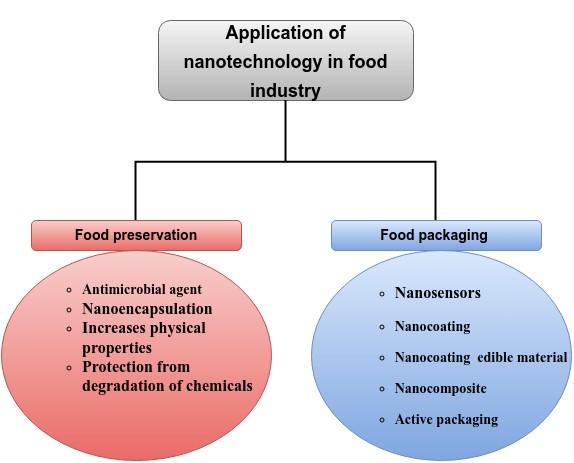                                   Figure  1 Application of  nanotechnology in food industry 3.2 Hydrolysis of pectinPectin hydrolysis is a method of lowering a pectinase enzyme's activity. During the process of ripening, the pectin in fruit walls of cells begins to generate pectinase, causing food to break down and become softer. Mechanical injury may also trigger the pectinase. Employing pectin methyl esterase avoids rotting. The two most often used food coatings were pectin and alginate because they help keep little-treated items fresh longer in storage. Additionally, standard approaches like physical, chemical, or biological methods are applied (Silva et al., 2018).3.3 Pulsed Electric Field PEF is a food processing method that incapacitates microorganisms using quick, high-voltage pulses (Morsy et al., 2016). PEF works against vegetative bacteria but not spores. Because it is more expensive, only works with fluids, and is less efficient overall, it is less effective than high-pressure processing (HPP)(Sahoo et al., 2015).3.4 PasteurizationPasteurisation method uses heat to eliminate unwanted germs. This increases the duration of storage of food without compromising its nutritional content appreciably. Pasteurisation was invented in the 1860s by Louis Pasteur and is now an accepted technique for preserving milk, juice, and other foods. There are two types of pasteurisations: high-temperature, short-time (HTST) pasteurisation and ultra-high temperature (UHT) pasteurisation. Food is heated to 71.7°C (161°F) for 15 seconds during HTST pasteurisation, and 135°C (275°F) for 2 seconds during UHT pasteurisation (Amit et al., 2017a).Pasteurisation is an effective and trustworthy means to preserve food, it does not thoroughly get rid of bacteria. Pasteurisation can kill some bacteria, such as spores. These bacteria, however, are usually not hazardous and will not multiply in pasteurised food. Other heat-based food preservation technologies, such as PEF and HPP, exist in addition to pasteurisation (Chiozzi et al., 2022). PEF inactivates germs using short, high-voltage pulses, whereas HPP kills bacteria with high pressure. These procedures are newer than pasteurisation, but they are gaining popularity since they may preserve food without compromising its flavour or texture ( Sivertsvik et al., 2002).3.5 High-Pressure Food PreservationA method termed high-pressure preservation of food only affects the non-covalent connections between food particles, conserving nutrients and avoiding food deterioration by modifying the food's structure. This technique works by lowering the volume and raising temperatures (Hyldgaard et al., 2012)3.6 Hurdle Technology The term "hurdle technology" refers to the use of different chemicals that impede or lessen the metabolic process of food. There are several preservers. The pH, temperatures, water, and different lactic acid microorganisms that hinder food from fermenting could all be barriers (Pundhir & Murtaza, 2015). 3.7 Antimicrobial agentsAntimicrobial substances are also used to preserve food because they stop the growth of germs. These can occasionally be acquired by animals, as well as from some plants. The two types of bacteria are both killed by bacteriocins, a type of plant-based antibacterial agent (Hintz et al., 2015). Antibacterial chemicals are also found in animals since lysozymes are utilised to preserve eggs and other animal products (Ahmad et al., 2021). Lactoferrin is additionally used as an antibacterial agent. It gets generated by secretions such as tears and saliva, which lower the iron concentration in the environment and prevent bacterial growth and food spoilage. (Ronholm et al., 2016).The inactivation of microbes in frozen food is a result of irradiation. Pathogenic bacterial strains can be successfully eliminated using gamma radiation and X-ray. Cobalt 60 radiation, which kills microorganisms and is easily penetrating, is used in the gaming sterilisation process to eradicate vibrio from live oysters. The eradication of microorganisms to be effective, a particular amount of these radiations is required.3.8 IrradiationThe inactivation of microbes in frozen food is a result of irradiation. Pathogenic bacterial strains can be successfully eliminated using gamma radiation and X-ray. Cobalt 60 radiation, which kills microorganisms and is easily penetrating, is used in the gaming sterilisation process to eradicate vibrios from live oysters (García‐Soto et al., 2011). For the eradication of microorganisms to be effective, a particular amount of these radiations is required (Jeyasanta et al., 2013).3.9 Microwave heating technologyA microwave was used to preserve, maintain and enhance the longevity of kiwi puree (Ahmad et al., 2021). Microwave heating has a higher penetrating power than other conventional technologies, a higher heating rate than other traditional heating methods, and a higher heating efficiency that reduces processing time. This method is therefore highly effective in preventing bacterial and enzymatic degradation that harms fruit trees while also preserving the colour, bioactive chemicals, and antioxidants (Benlloch-Tinoco et al., 2015). 3.10 Cold plasma technique It aids in assuring the longevity of food. The fourth condition of substance, after solids, liquids, and gases, is referred to as plasma. It produces microbial inactivation, prolonging the freshness of new food. But it has drawback like surface phenomenon, it is ineffective against bacterial and tissue enzymes. This limits microbial development by disrupting cells using electroporation techniques . The plasma device, gas composition, exposure method, and surface of treatment all affect how effectively microbes are inactivated. An increase in air humidity boosted the effectiveness of microbial elimination. Cold plasma exceeds warm plasma in terms of killing microbial spores, keeping food from hazardous pathogens, and storing a range of foods (Thirumdas et al., 2015). When plasma is administered to microbial cells, malondialdehyde (MDA), which contributes to the formation of DNA adducts and damages cells, is formed. Water is required for the effects of plasma because moist materials are more reactive to plasma. When bacteria and water interact, most reactive and cell-damaging OH+ ions are formed . When atoms of oxygen and the lipid bilayer that exists in the living tissues of microbes interact, the cell's proteins, DNA, and lipids undergo changes (Tola et al., 2018). Most reactive enzymes undergo three-dimensional structural changes in plasma, making them more active and perhaps destroying food components. Plasma may also be utilised to deactivate enzymes. (Sharif et al., 2017). The formation of phenolic substances and antioxidants in food is also aided by plasma, which increases the food's shelf life and preserves it (Sampels, 2015). Additionally, it affects the rates of seed germination. Plasma helps break seed dormancy, which promotes seed germination. When a delay in seed germination is necessary, cold plasma is supplemented with CF4 and octadecafluorodecalin  (Thirumdas et al., 2015).4. Material used in traditional food packaging4.1 MetalThe most adaptable packing material is metal. It combines excellent flexibility and aesthetic potential, great physical safeguarding and barrier qualities, recyclable possibility, and consumer acceptance. Steel and aluminium are the two types of metals that tend to be utilised in packaging. Aluminium is a heavyweight, silvery-white metal that is widely used to make metal cans, aluminium foil, and laminated paper or plastic packaging. Polymerization, referred to as polymerization by condensation , is a method used to manufacture polymers. In polycondensation, smaller-molecule products like methanol and water are created as the polymer chain grows as a consequence of condensation reactions among molecules. PET is a form of polyester which is primarily usually used to package goods, notably drinks and mineral water. PETE is widely utilised to produce bottles made from plastic for carbonated drinks (Marsh & Bugusu, 2007). 4.2 GlassThe first glass food storage containers are thought to have appeared approximately 3000 BC. Glass have been utilised in packaging food for an extended period of time. Glasses had an extremely long history of application in food packaging. Silica, alumina, sodium, and calcium carbonate are heated to extremely high temperatures throughout the glassmaking process until the mixture dissolve into a thick fluid mass that can be made into the moulds McKown 2000).  Glass provides several benefits for applications in food packaging (Marsh & Bugusu, 2007). The soft drink and alcoholic beverage industries continue to be the key drivers of glass packaging in India. Glass is no longer being used for pharmaceutical purposes as stiff polymers continue to replace traditional glass packaging. 4.3 PaperThe  majority of the cellulosic fibre, generally referred as wood pulp, needed to generate paper originates from trees. In addition to wood pulp, materials including flax, cotton, esparto, fibre, hemp, manilla, and jute may also be used to manufacture paper. Some cellulose qualities are impacted by when the wood's filaments are removed. The fibres are pulped, coloured, and then processed with compounds like strength agents and slimicides to create the final paper product. Products that commonly employ paper and paper boards includes cardboard boxes, dairy cartons, folded boxes, bundles and bags, containers, packaging material, tissue paper, and plates made of paper .Coated or uncoated sheets composed of kraft and sulfite pulp constitute papers laminates. They may be laminated with aluminium, plastic, or other materials with comparable functional capabilities to improve certain features. To make the paper heat-sealable, polyethylene might be used to laminate the paper. But the cost of paper is greatly increased by lamination. Laminated paper is used for packaging dried commodities like ready-to-serve soups, spices, and ground herbs (Marsh & Bugusu, 2007). 5. Principle Modern Packaging Technologies5.1 Active Packaging SystemsActive materials were produced expressly for use with food or its surrounds, altering their composition or qualities to keep the organoleptic or sensual aspects of the good intact while preserving its nutritional content for a longer length of time (Azeredo & Correa, 2021).Active compounds commonly employed in packaging for food include antimicrobial agents, anti-oxidants, flavour, light blockers and gas scavengers.5.1.1 MAP (Modified Atmosphere Packaging)	The increased need for fresh, nutritious, and long-lasting meals demands packaging plan innovations. This is new, intelligent, and smart packaging that is capable of detecting and conveying information from packaged meals has been produced(Azeredo & Correa, 2021).MAP of foods relies on changing the atmosphere within the package, which is accomplished through the natural interaction of two processes: gas transport through the packaging and product respiration. Newly harvested Vegetables and fruit are more sensitive to harmful organisms after harvesting due to higher respiration rates (Yousefi et al., 2019). The respiration rate of fresh agricultural commodities can be lowered by using various preservation strategies . To extend the shelf life and preserve food quality, the MAP technique modifies the quantity of gases present in the packaging surrounding the product.  Modified environment packaging modifies the atmosphere within the box by using three basic gases: carbon dioxide, nitrogen and oxygen. The modified environment comprises more CO2 and less O2. The concentration of gases varies according to the type of fresh product packaged. When compared to traditional storage systems, with MAP, items possess an expiration date that is weeks rather than days. MAP protects against physiological damage, disorder, reduction in weight, and fungus development.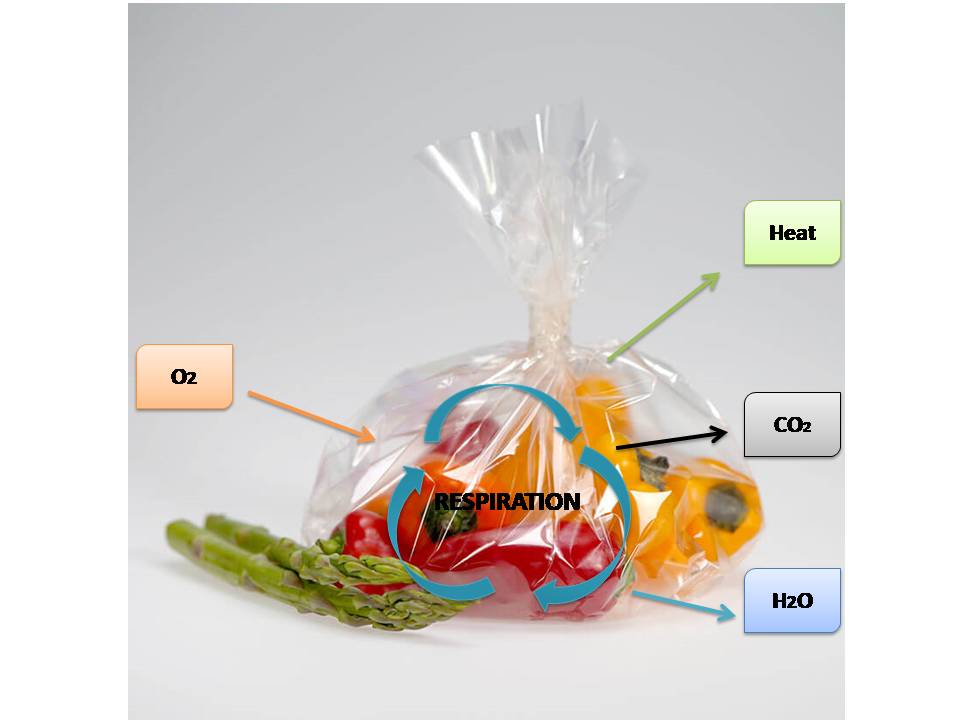                                          Figure 2  Modified atmospheric packaging 5.1.2 Vacuum packaging It involves sealing the packaging of the goods firmly after sucking out the air. This extends storage by preventing microbial growth and enhances hygiene by minimising the risk of cross-contamination between items. Vacuum packing additionally protects against dryness and weight loss while preserving flavour.The packing material used has a big impact on the way vacuum packaging works. The vacuum packing material must have a strong barrier characteristic to keep out oxygen and moisture for a certain period of time. The amount of oxygen that enters the package is determined by the thickness of the package (Kumar & Ganguly et al., 2014). Vacuum packaging is oil and chemical resistant, as well as transparent. Vacuum packaging ensures product safety while lowering economic loss in the storage of fisheries products (Ochieng et al., 2015). Vacuum packaging combined with icing significantly increases product shelf life (Rajesh et al., 2002).Applications of vacuum Packaging A packaging commodities that require oxygen protection.Controlling the humidity content of the vegetablesThe development of aerobic spoilage bacteria is inhibited.Lower prices than rigid containersGoods have a longer shelf life.5.1.3  Packaging with controlled releaseControlled release packaging is a complex strategy that manages the release of chemicals that are included in packaging and has potential applications in food packaging via the managed dispersion of the active component.In CRP (controlled release packaging), the kinetics and controlled release method are crucial elements. These CRP can govern the regulated release of active substances and control when they are released and the duration it needs to release. If active chemicals are released fast indicates there will be excess active substances that might be also lost via contact with food. For an instance, if it is delivered slowly indicates it will be not adequate to halt food spoiling (X. Chen et al., 2019). Active packaging solutions for food may be applied in a number of ways. Included in them are: • Active sachets inside food packaging• An active substance may be injected direct into the polymeric matrix, coated onto the polymers, or immobilised on the polymeric surface. • The specific active substance and the planned release profile decide the choice of technique to utilise.5.2 Intelligent Packaging SystemsTechnologies for intelligent food packaging monitor both the environment and the packed food in which it is kept. They could generate real-time food data on the safety and quality, which might help with food borne disease prevention (Yousefi et al., 2019). In contrast to active packaging, intelligent packaging does not instantly extend the shelf life of foods. Instead, they educate those involved in the food supply chain on food safety.In intelligent packaging systems, three core technologies are used: indications, sensors, and data carriers. Data carriers are devices which hold and send data about food or its surroundings (Azeredo & Correa, 2021; Ghaani et al., 2016).5.2.1 IndicatorsIndicators are tools that can be used to keep track of the food's quality. They can be used to convey information about the food's real exposure to environmental factors or its current quality state. Although fluorescent dyes and other forms of indicators are also utilised, colourimetric dyes make up the majority of indicators (KB et al., 2015).Food quality may be adequately and instantly checked with the use of clever packaging. It may be used to assess food freshness, circumstances of storage, expiry dates, safety examinations, and microbiological development. Active indicators, which are dye-based molecules that allow the assessment of food's chemical characteristics, are employed to achieve this. Real-time monitoring is possible for temperature fluctuations during preservation, amounts of oxygen, and microbiological activity (Azeredo & Correa, 2021). considering its link with food products, intelligent package signs can reveal details regarding the presence or lack, quantity, or strength of an adverse effect of a targeted compound (Azeredo & Correa, 2021). Temperatures and freshness signs are the two most popular kinds of food packing indicators (Ghaani et al., 2016).5.2.1.1 Temperature IndicatorsTemperature regulation is critical for food stability, particularly for frozen and refrigerated foods. Temperature control is crucial to preserve the food's freshness and prevent food spoilage.Temperature indicators are secondary indicators of food freshness and quality. since they rely on temperature variations. They provide information on the food's exterior environment, such as if it was exposed to extreme heat or cold (KB et al., 2015). Temperature indicators are classified into two types: thermochromic and time-temperature indicators (TTIs). Thermochromic indicators alter colour in reaction to temperature changes, whereas TTIs monitor the amount of time a product that have been kept to a specific temperature (Khan et al., 2022). Consumers may be informed about potential food safety risks such as microbial growth, protein denaturation, or emulsion breakup using information about temperature abuse.5.2.1.2 Freshness indicatorsThe freshness indicator's job is to pinpoint the chemical and microbial changes that lead to food decomposition. Based on naturally occurring amines and hydrogen sulphide (H2S), which is formed during meat rotting, freshness indicators in meat products may be developed (Yousefi et al., 2019).Amines are organic compounds that are produced by the breakdown of proteins. They can have a fishy or ammonia-like Odor, and they are often associated with spoilage. H2S is a gas that is produced by the breakdown of sulphur-containing amino acids. It has a strong sulphurous Odor, and it is also associated with spoilage. Freshness indicators that are based on amines or H2S can be used to check the freshness of meat goods. These indicators can change colour or release a signal when the amines or H2S levels reach a certain threshold. This can help consumers to determine whether a meat product is still fresh and safe to eat (Zhang et al., 2019).5.2.2 RFIDThe food supply chain uses radiofrequency identification (RFID) tags to track the movement of food products. They can be used to automate processes, however they are not often utilised to gather information on food's nutritional worth, assure tracking, prevent theft, and defend against counterfeiting (Ghaani et al., 2016). An RFID system consists of three components: an RFID antenna, a chip, and a reader. The antenna communicates with the chip, which stores information about the product. The reader emits waves that are reflected by the tag, and the information from the tag is then read by the reader. The reader then sends the information to a host computer for storage and processing. RFID technology is a valuable tool for the food industry, as it can help to improve efficiency, traceability, and security. The use of RFID tags to acquire information about food quality is uncommon, it is crucial to remember that (Bibi et al., 2017). In addition to regulating vegetable maturity, CO2 and O2 sensors were added to RFID labels to enhance the security and calibre of dairy goods (Wu et al., 2020).5.2.3 Barcode A parallel series of readable bars and gaps is known as a barcode. The pattern reflects hidden encoded data, which the machine decodes and sends to a system where it is kept and processed. Barcodes help identify products, maintain inventory, and automate checkout processes. These are common in retail stores, warehouses, and other places where products are handled and tracked (Chowdhury & Morey, 2019).Barcodes are classified into two types: linear barcodes and 2-dimensional barcodes. The most frequent type of barcode is a linear barcode. They consist of a series of parallel bars and spaces that can be read by a scanner. Barcodes are a valuable tool for businesses that need to track products and inventory. They can help to improve efficiency and accuracy, and they can also save businesses time and money ( Sohail et al., 2018).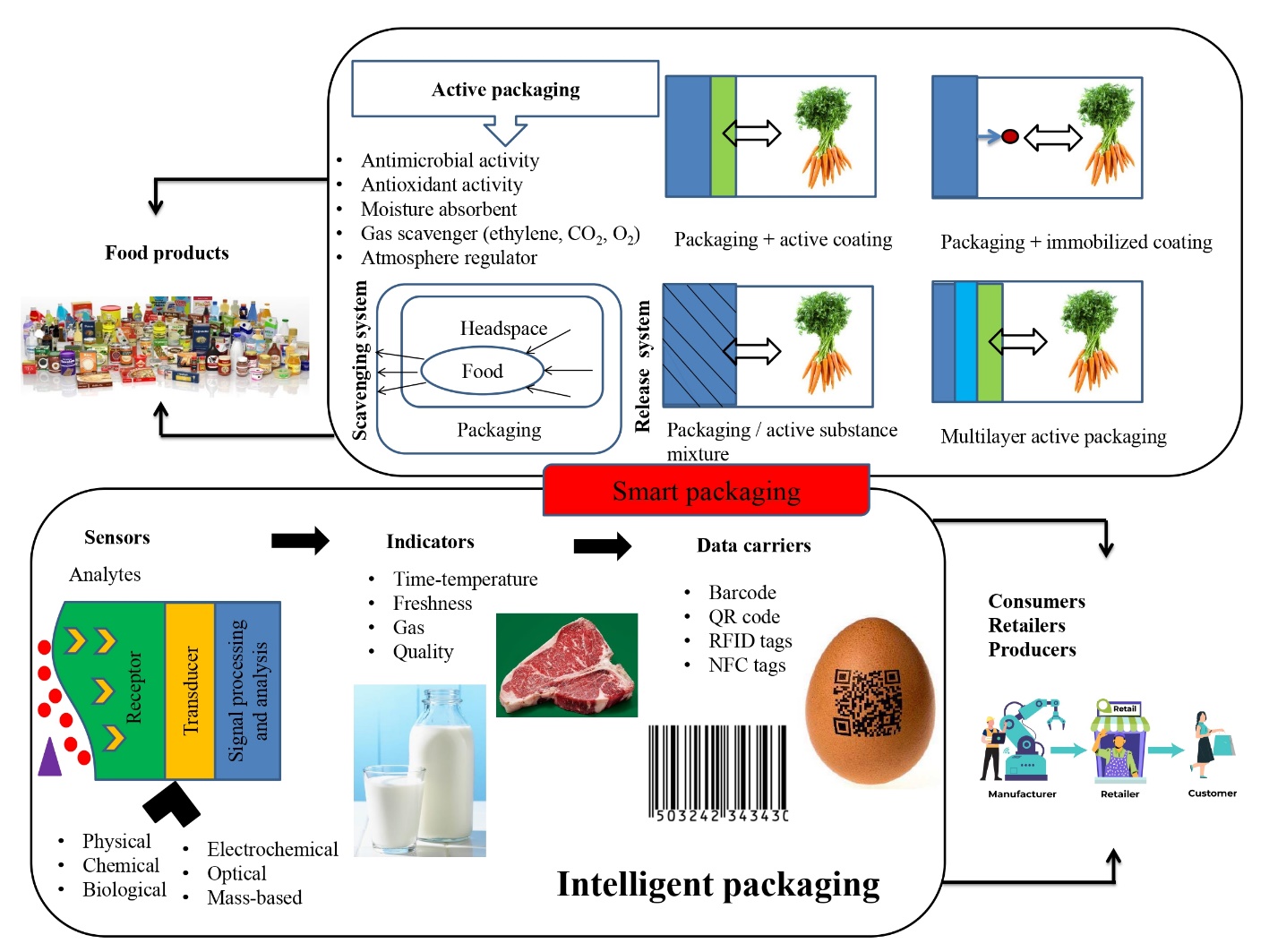                                                  Figure 3.Smart packaging 5.2.4 Smart sensorsThe function of chemical sensors is to identify the chemicals quickly using chemical sensors by converting chemical data into measurable output signals with the help of software. The sensors also identify the gases that are released by spoiled food. when meat is spoiled means it releases NH3, ethanol and H2S gases that can be detected by sensors. (Senapati & Sahu, 2020).In smart packaging, hybrid sensors are developed to function as wireless sensors that are capable of tracking amines that are released by beef, fish and meat items (Andre et al., 2021).The harmful compounds will be transferred to the foods from packaging material during their interaction, so it is necessary to detect that using electrochemical sensors (Ghaani et al., 2018). Biosensors are helps in identifying the quality of food and also it can detect harmful organism that causes food-borne diseases (Ghaani et al., 2016). The coatings that are present in intelligent packaging will react when it encounters bacterial antigens like aflatoxins (Costa et al., 2017). In recent advances, nanomaterials are identified as active compounds in sensors as it contains unique optical, high surface area and electrical characteristics that help in the detection of signals from sensors (Ghazanfari et al., 2021). Nanomaterials can detect various targets like microorganisms, poisons, irritants and antimicrobial agents using their enhanced detection and transduction mechanisms5.3 Sustainable Packaging MaterialsUtilising recyclable materials to create packaging film is known as sustainable packaging, and it also uses life cycle evaluations and analyses to reduce the packaging's ecological footprint and environmental impact.5.3.1 Bio-Based and Biodegradable Food Packaging MaterialsPlastic materials for packaging have limitations because of their harmful impact on the ecosystem. Carbon dioxide is released when petroleum-based materials are produced. Bio-based polymers have been categorised into three main groups depending on their origin and method of manufacturing. Directly derived polymers from biomassMonomers synthesised from renewable resources to produce the polymersDirectly derived polymer from microbes                                          Figure 4 Bio based Food packaging materials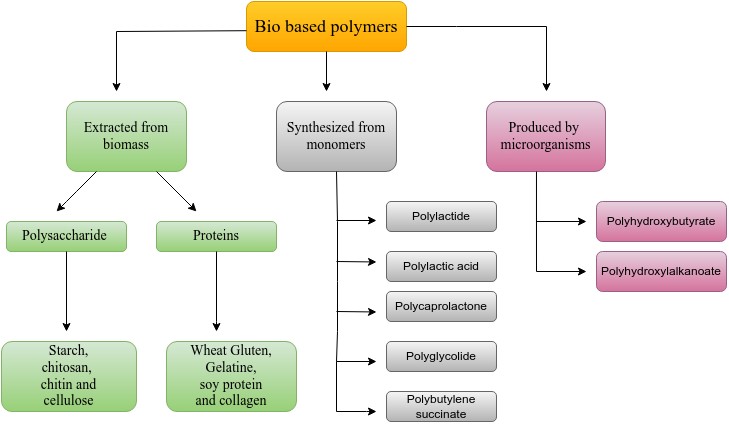 Directly derived polymers from biomassThese polymers come from marine and agricultural resources, and they possess a high degree of intramolecular connection and crystallinity.Directly derived polymer from microbesThese microorganism-produced polymers are members of the polyhydroxy alkanoate family . They are linear polyesters that are recyclable and biocompatible and were made from renewable resources like sugar.Industrial agri-food waste is usually thrown into the trash, but It can have applications like the creation of polymers and organic compounds. There is a special interest in the utilisation of chitosan and its derivatives because they possess an antibacterial effect (Castillo et al., 2017).5.3.2 Food Packaging BioadhesivesAn adhesive is a substance that can bind to multiple specimens. Nowadays synthetic adhesives are used previously natural adhesives were utilized. Biobased adhesives are formulated using biopolymers that are derived from natural things like plant-based gums and animals(Ocaña López, 2017). To make biobased adhesive eco-friendly biopolymers are the best choice that includes lignin, tannins, proteins and carbohydrates. These adhesives are quick to become adherent yet are weak. It is accessible to be blended with water in fluid and powder form and also sold as dispersions (Dohr & Hirn, 2022) .5.3.3 Biobased pigments & DyesFood safety and quality awareness are increasing globally. There is an availability of natural dyes or colourants which can be used in the food industry. And research for using natural colourants is ongoing and already performed since they have calming colour, are non-hazardous like synthetic dye, it is non-carcinogenic and has various applications. The colourimetric sensors are utilized to indicate colour changes with dissimilarities in pH, temperature and gas in food products (Saxena & Raja, 2014)..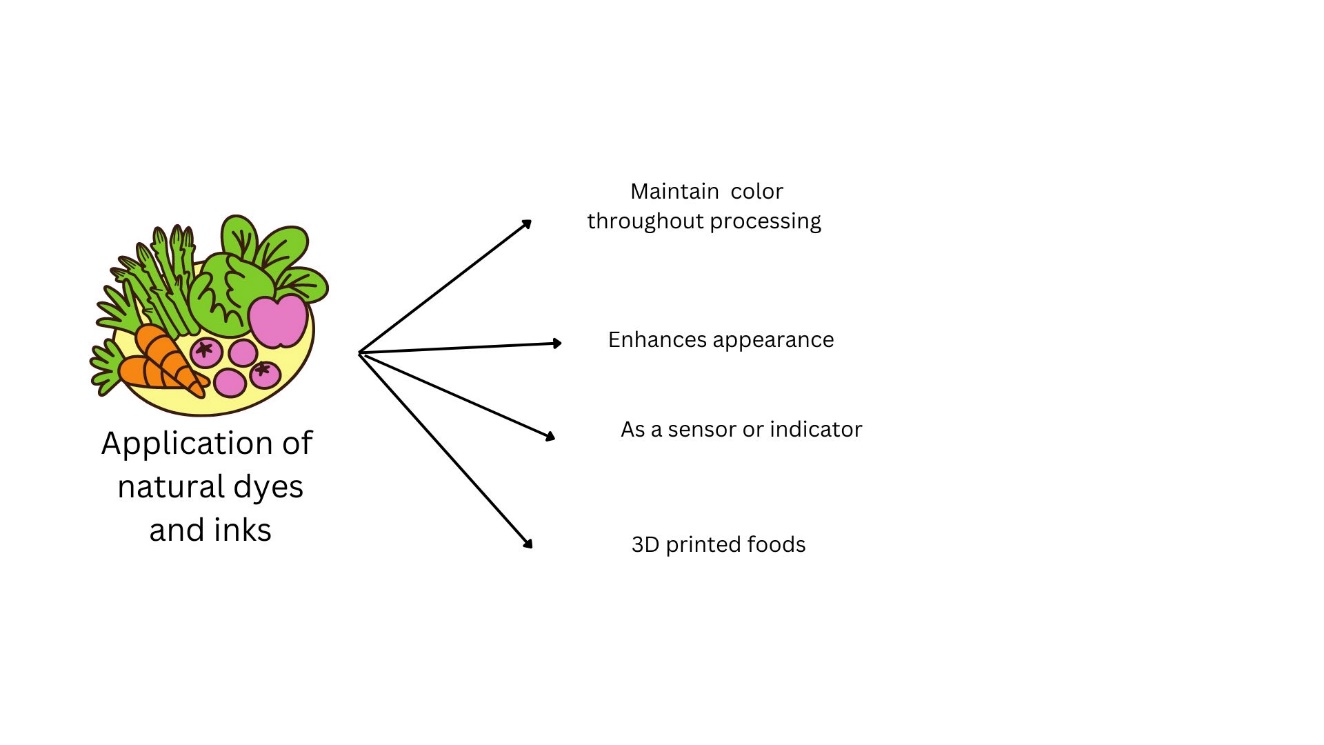 
                               Figure 5 Application of natural dyes and inks in food industriesTo produce 3D-printed food, bio inks must be included as a package item that is placed into the printer. A period of three weeks of room temperature storage of dried 4D samples revealed colour and anthocyanin stability. Similarly, (C. Chen et al., 2021) explained how microwaves were used to speed up the colour transition of printed in 3D curcumin lotus root gel. When used as a 3D printer, the natural dye functions as an antioxidant and antimicrobial (Phan et al., 2021).5.3.4. Edible packaging Edible packing materials are quite comparable to manufactured and non-edible materials. Also have to be specific as barriers material to control and limit moisture, oils, fats,  gases, volatile taste compounds, and odours migration from food, and they must increase or at the very least preserve the mechanical integrity of packed food. The most important attribute, however, is how resistant they are to water vapour migration, which helps to keep food fresh. The major advantage lies in the fact these materials are biodegradable.Pouches, Coatings, sheets and, edible films are all examples of edible packaging materials. Although the initial three are separate structures that can be applied to food or sealed into bags and surface food is covered with a minimal amount of edible coating. (Espitia et al., 2014).The edible packing material component should be chosen based on the type (for example, fruits, dairy, vegetables and coffee) and circumstances for storage, such as temperature and relative humidity (Parente et al., 2023).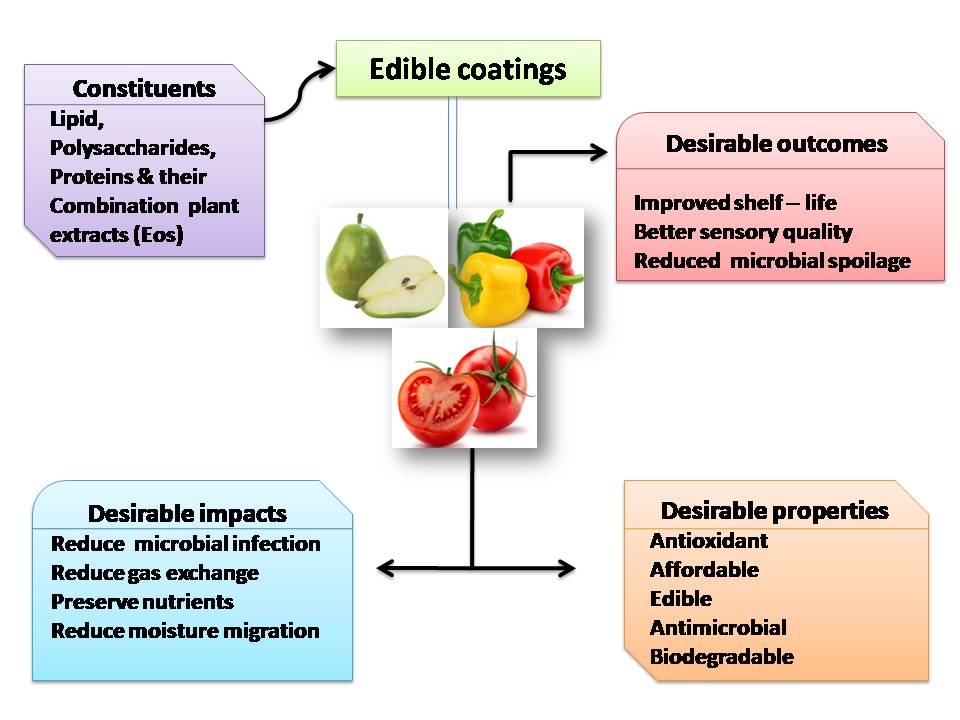                                                    Figure 6 Edible coating The following categories apply to edible packaging materials: Materials acquired directly from organic sources, such as those obtained from aquatic, agricultural, and animal sources Polysaccharides and other active compounds are derived from genetically engineered microorganisms.Chemically generated materials such as surfactants, plasticizers, and other active compounds.Furthermore, the made from proteins edible coating has excellent physical and barrier abilities against oil, air, and odour. The resistance against water-based vapours, on the other hand, is limited. Collagen gained the most attention in the manufacture of edible films. Polysaccharide-based films may help in extending the time of ripening and increase the duration of storage of coated foods (Raajeswari & Pragatheeswari, 2019).Shellac serves as an edible coating for sweets and food that is fresh. Composite materials are made up of edible substances that have been blended together to remove flaws. With a mix of citrus essential oil and grape extracts from seeds, active biodegradable films made of maize starch and chitosan have been produced.6. Applications of Modern Packaging Technologies6.1 Vegetables and fruitsIn 2021, India showed the potential to become an exporter with $750.7 million worth of fruits and vegetables. However, since these items are perishable, careful inside packing is required to retain freshness and assure that they will last (Lee et al., 2019).  Fruits and vegetables need gas exchange facilities to maintain quality. Active packaging's main goal is to maintain oxygen, moisture and ethylene levels and to inhibit microbial development. Some products, such as bananas and mangoes, can be physically damaged by high temperatures. Humidity, oil content and climate are all significant factors in reducing the consequences of dangerous microorganisms. Proper handling and handling, especially during transportation, is important to prevent microbial contamination (Pant & Thielmann, 2018). Temperature time indicator can be utilized as a marker to check the chemical alterations and microbial viability in vegetables and fruits. The ethylene absorber prevents weight loss, delay ripening, and maintains firmness during storage (Jiang et al., 2020). Gas change is essential in vegetables and fruit packing because ethylene, a phytohormone that drives fruit ripening, may damage product quality during storage and export. The ethylene absorbers that are inserted in packaging to increase the preservation duration of vegetables and fruits that include apples, kiwis, apricots, bananas, mangoes, tomatoes, and avocados are alumina, potassium permanganate, and silica.  (Murmu & Mishra, 2018).6.2 Bakery and Confectionery ProductsBread has a low shelf life of four to ten days, cakes last for weeks and cookies for a few months. Refrigerating baked items leads to a loss of taste and texture. The baked items are prevalent to mould and fungus. The baking process usually destroys a large number of viable fungal spores, other spores may nevertheless survive processing such as packaging and refrigeration (Qian et al., 2021). Baked foods are influenced by oxidation, fluid loss and gain. The primary cause for bakery food spoilage is oxygen-permeable packaging or defective sealing or bakery foods capacity to retain air (Noorlaila et al., 2017). Oxygen sensors are capable of checking the oxygen level in baked items. The baked items with vacuum or modified atmospheric packaging will be attached with oxygen sensors and oxygen levels will be checked regularly to check the quality of food (Hempel et al., 2013). The elimination of free oxygen from the packaging, as well as the inclusion of an antibacterial agent, leads to an increase in the shelf life of baked goods. The baked products can be preserved with quality with the help of both active and intelligent packaging.6.3 Dairy and dairy productsA nutritious diet is essential for overall good health and wellness, and dairy is both nutritious and delicious. Because of nutrient richness and higher water content, it possesses lower shelf life. Because of nutrient richness and higher water content, it possesses lower shelf life. The dairy food composition and its nutritional richness favour bacterial proliferation (Hamad, 2012). Food spoiling occurs due to the exponential expansion of harmful organisms (Karaman et al., 2015).The greatest method for extending the shelf life and reducing contamination of milk and dairy products is smart packaging technology, which makes use of packaging materials that are antibacterial, antioxidant, and oxygen scavengers. The preservation time for dairy products may be significantly shortened by excessive oxygen levels in the packaging, which can promote microbial development and cause disagreeable odours and off-Odors, colour changes, and nutritional distortions (Soares et al., 2009).  For limiting the growth of fungi and microbes’ oxygen scavenging can be utilized (Karunamay et al., 2020). Packing film function as an expiration date indicator, packing films contain pectin, fragrant oils, and beta-carotene. As a result of oxidation, the amount of -carotene is greatly reduced, and the colour of the packaging film changes  (Asdagh & Pirsa, 2020). Antibacterial properties of carbon dioxide gas boost milk preservation duration and quality (Mirza et al., 2020). Milk powder is usually packaged with inert gas N2 to avoid disagreeable taste and it can last up to 12 months (Anari et al., 2022).Consumers can make educated decisions about their purchases by utilizing the benefits of smart packaging and making a profit from it.6.4 Fresh produce and Meat productsMeat is a nutritious food, but it can also spoil easily. When exposed to air, deoxymyoglobin in meat is oxidized to form oxymyoglobin, which gives meat its characteristic red colour. Oxymyoglobin may oxidise further to create metmyoglobin over time, causing meat to turn brown and lose its freshness (Thirupathi Vasuki et al., 2023).Smart packaging can prevent the spoilage of meat by preventing oxidation using oxygen scavengers, which remove oxygen from the packaging or else carbon dioxide is displaced by oxygen. Consumer awareness and acceptability of smart packaging is growing day by day. Smart packaging is an important tool to reduce food poisoning and to provide fresh and quality products for consumers (Wu et al., 2020)Comparison of Traditional and Modern packaging and packaging Techniques8. ConclusionIn conclusion, both the techniques for modern and traditional food storage and packaging have benefits and drawbacks. Modern techniques like modified atmosphere packaging, vacuum sealing, sensors, and improved preservation techniques provide increased food safety and shelf life. Traditional preservation, on the other hand, is based on centuries-old practises that are efficient at storing food at a low cost. Modern packaging technologies are now more acceptable because of their application in maintaining the quality of vegetables, dairy, fruits and meat products. Modern packaging technologies are now more acceptable because of their application in maintaining the quality of vegetables, dairy, fruits and meat products. For secure consumption of preserved foods and the prevention of foodborne diseases, proper hygiene, adherence to approved procedures, and monitoring of conditions of storage are essential. This chapter attempts to benefit readers in recognising the fundamentals, applications, benefits, and drawbacks of both traditional and modern food packaging and preservation techniques.9. References Ahmad, J., Ali, M. Q., Arif, M. R., Iftikhar, S., Hussain, M., Javed, S., & Adnan, S. M. (2021). Review Article on ; Traditional and Modern Techniques For Food Preservation. 10(3), 219–234.Ahmed, I., Lin, H., Zou, L., Brody, A. L., Li, Z., Qazi, I. M., Pavase, T. R., & Lv, L. (2017). A comprehensive review on the application of active packaging technologies to muscle foods. Food Control, 82, 163–178. https://doi.org/10.1016/J.FOODCONT.2017.06.009Alomirah, H., Al-Zenki, S., Al-Hooti, S., Zaghloul, S., Sawaya, W., Ahmed, N., & Kannan, K. (2011). Concentrations and dietary exposure to polycyclic aromatic hydrocarbons (PAHs) from grilled and smoked foods. Food Control, 22(12), 2028–2035.Amit, S. K., Uddin, M. M., Rahman, R., Islam, S. M., & Khan, M. S. (2017a). A review on mechanisms and commercial aspects of food preservation and processing. Agriculture & Food Security, 6(1), 1–22.Amit, S. K., Uddin, M. M., Rahman, R., Islam, S. M. R., & Khan, M. S. (2017b). A review on mechanisms and commercial aspects of food preservation and processing. Agriculture and Food Security, 6(1), 1–22. https://doi.org/10.1186/s40066-017-0130-8Anari, H. N. B., Majdinasab, M., Shaghaghian, S., & Khalesi, M. (2022). Development of a natamycin-based non-migratory antimicrobial active packaging for extending shelf-life of yogurt drink (Doogh). Food Chemistry, 366, 130606.Andrade, M. A., Barbosa, C. H., Souza, V. G. L., Coelhoso, I. M., Reboleira, J., Bernardino, S., Ganhão, R., Mendes, S., Fernando, A. L., & Vilarinho, F. (2021). Novel active food packaging films based on whey protein incorporated with seaweed extract: Development, characterization, and application in fresh poultry meat. Coatings, 11(2), 229.Andre, R. S., Ngo, Q. P., Fugikawa-Santos, L., Correa, D. S., & Swager, T. M. (2021). Wireless tags with hybrid nanomaterials for volatile amine detection. ACS Sensors, 6(6), 2457–2464.Apjok, R., Mihaly Cozmuta, A., Peter, A., Mihaly Cozmuta, L., Nicula, C., Baia, M., & Vulpoi, A. (2019). Active packaging based on cellulose-chitosan-Ag/TiO 2 nanocomposite for storage of clarified butter. Cellulose, 26, 1923–1946.Aragüez, L., Colombo, A., Borneo, R., & Aguirre, A. (2020). Active packaging from triticale flour films for prolonging storage life of cherry tomato. Food Packaging and Shelf Life, 25, 100520.Azeredo, H. M. C., & Correa, D. S. (2021). Smart choices: Mechanisms of intelligent food packaging. Current Research in Food Science, 4, 932–936. https://doi.org/10.1016/j.crfs.2021.11.016Benlloch-Tinoco, M., Igual, M., Rodrigo, D., & Martínez-Navarrete, N. (2015). Superiority of microwaves over conventional heating to preserve shelf-life and quality of kiwifruit puree. Food Control, 50, 620–629.Berk, Z. (2018). Food process engineering and technology. Academic press.Bibi, F., Guillaume, C., Gontard, N., & Sorli, B. (2017). A review: RFID technology having sensing aptitudes for food industry and their contribution to tracking and monitoring of food products. Trends in Food Science & Technology, 62, 91–103.Castillo, L. A., Farenzena, S., Pintos, E., Rodríguez, M. S., Villar, M. A., García, M. A., & López, O. V. (2017). Active films based on thermoplastic corn starch and chitosan oligomer for food packaging applications. Food Packaging and Shelf Life, 14, 128–136.Chen, C., Zhang, M., Guo, C., & Chen, H. (2021). 4D printing of lotus root powder gel: Color change induced by microwave. Innovative Food Science & Emerging Technologies, 68, 102605.Chen, X., Chen, M., Xu, C., & Yam, K. L. (2019). Critical review of controlled release packaging to improve food safety and quality. Critical Reviews in Food Science and Nutrition, 59(15), 2386–2399.Chiozzi, V., Agriopoulou, S., & Varzakas, T. (2022). Advances, applications, and comparison of thermal (pasteurization, sterilization, and aseptic packaging) against non-thermal (ultrasounds, UV radiation, ozonation, high hydrostatic pressure) technologies in food processing. Applied Sciences, 12(4), 2202.Chowdhury, E. U., & Morey, A. (2019). Intelligent packaging for poultry industry. Journal of Applied Poultry Research, 28(4), 791–800.de los Mozos, E. A., Badurdeen, F., & Dossou, P.-E. (2020). Sustainable Consumption by Reducing Food Waste: A Review of the Current State and Directions for Future Research. Procedia Manufacturing, 51, 1791–1798. https://doi.org/https://doi.org/10.1016/j.promfg.2020.10.249Deshwal, G. K., Panjagari, N. R., Singh, A. K., & Alam, T. (2021). Performance evaluation of a biopolymer-based in-package UV activated colorimetric oxygen indicator with modified atmosphere packaged Mozzarella cheese. Journal of Packaging Technology and Research, 5, 51–57.Dohr, C. A., & Hirn, U. (2022). Influence of paper properties on adhesive strength of starch gluing. Nordic Pulp & Paper Research Journal, 37(1), 120–129.Durack, E., Alonso-Gomez, M., & Wilkinson, M. (2008). Salt: A Review of its Role in Food Science and Public Health. Current Nutrition & Food Science, 4(4), 290–297. https://doi.org/10.2174/157340108786263702Espitia, P. J. P., Du, W.-X., de Jesús Avena-Bustillos, R., Soares, N. de F. F., & McHugh, T. H. (2014). Edible films from pectin: Physical-mechanical and antimicrobial properties-A review. Food Hydrocolloids, 35, 287–296.Ezati, P., & Rhim, J.-W. (2020). pH-responsive chitosan-based film incorporated with alizarin for intelligent packaging applications. Food Hydrocolloids, 102, 105629.Featherstone, S. (2015). A complete course in canning and related processes: Volume 3 Processing Procedures for Canned Food Products. Woodhead Publishing.Gaikwad, K. K., Singh, S., & Negi, Y. S. (2020). Ethylene scavengers for active packaging of fresh food produce. Environmental Chemistry Letters, 18, 269–284.García‐Soto, B., Sanjuás, M., Barros‐Velázquez, J., Fuertes‐Gamundi, J. R., & Aubourg, S. P. (2011). Preservative effect of an organic acid‐icing system on chilled fish lipids. European Journal of Lipid Science and Technology, 113(4), 487–496.Ghaani, M., Cozzolino, C., Castelli, G., & Farris, S. (2016). An overview of the intelligent packaging technologies in the food sector. Trends in Food Science & Technology, 51. https://doi.org/10.1016/j.tifs.2016.02.008Ghaani, M., Pucillo, F., Olsson, R. T., Scampicchio, M., & Farris, S. (2018). A bionanocomposite-modified glassy carbon electrode for the determination of 4, 4′-methylene diphenyl diamine. Analytical Methods, 10(34), 4122–4128.Ghazanfari, Z., Sarhadi, H., & Tajik, S. (2021). Determination of Sudan I and bisphenol A in tap water and food samples using electrochemical nanosensor. Surface Engineering and Applied Electrochemistry, 57, 397–407.Gómez, I., Janardhanan, R., Ibañez, F. C., & Beriain, M. J. (2020). The effects of processing and preservation technologies on meat quality: Sensory and nutritional aspects. Foods, 9(10), 1–30. https://doi.org/10.3390/foods9101416Han, J.-W., Ruiz-Garcia, L., Qian, J.-P., & Yang, X.-T. (2018). Food Packaging: A Comprehensive Review and Future Trends. Comprehensive Reviews in Food Science and Food Safety, 17(4), 860–877. https://doi.org/10.1111/1541-4337.12343Hempel, A. W., O’Sullivan, M. G., Papkovsky, D. B., & Kerry, J. P. (2013). Use of smart packaging technologies for monitoring and extending the shelf-life quality of modified atmosphere packaged (MAP) bread: Application of intelligent oxygen sensors and active ethanol emitters. European Food Research and Technology, 237(2), 117–124. https://doi.org/10.1007/s00217-013-1968-zHintz, T., Matthews, K. K., & Di, R. (2015). The use of plant antimicrobial compounds for food preservation. BioMed Research International, 2015.Hyldgaard, M., Mygind, T., & Meyer, R. L. (2012). Essential oils in food preservation: mode of action, synergies, and interactions with food matrix components. Frontiers in Microbiology, 3, 12.Jeanette, G., Padjadjaran, U., Subroto, E., Indiarto, R., Mulkya Zdikri, H., & Azkia Yusra, N. (2021). A Mini-Review Of Salting Techniques To Improve Food Quality. Researchgate.Net, 10(January), 1.Jeyasanta, K. I., Prakash, S., Carol, G. R., & Patterson, J. (2013). Deterioration due to delayed icing and its impacts on the nutritional quality of M alabar travally (C arangoides malabaricus). International Journal of Food Science & Technology, 48(3), 519–526.Jiang, Q., Zhang, M., & Xu, B. (2020). Application of ultrasonic technology in postharvested fruits and vegetables storage: A review. Ultrasonics Sonochemistry, 69, 105261.Joardder, M. U. H., & Masud, M. H. (2019). Food preservation in developing countries: challenges and solutions. Springer.Kale, S. J., Nath, P., Jalgaonkar, K. R., & Mahawar, M. K. (2016). Low cost storage structures for fruits and vegetables handling in Indian conditions. Indian Horticulture Journal, 6(3), 376–379.Kalpana, S., Priyadarshini, S. R., Leena, M. M., Moses, J. A., & Anandharamakrishnan, C. (2019). Intelligent packaging: Trends and applications in food systems. Trends in Food Science & Technology, 93, 145–157.Kårlund, A., Gómez-Gallego, C., Korhonen, J., Palo-Oja, O.-M., El-Nezami, H., & Kolehmainen, M. (2020). Harnessing Microbes for Sustainable Development: Food Fermentation as a Tool for  Improving the Nutritional Quality of Alternative Protein Sources. Nutrients, 12(4). https://doi.org/10.3390/nu12041020Karunamay, S., Badhe, S. R., Shulka, V., & Jaiswal, S. (2020). Effect of essential oil of clove and oregano treated edible packaging film in extending the shelf life of paneer. J Pharm Innov, 9(7), 317–322.KB, B., CN, R., CO, M., & TKS, G. (2015). Smart packaging systems for food applications: A review.Khan, A. W., Roobab, U., Shehzadi, K., Inam-Ur-Raheem, M., & Aadil, R. M. (2022). Clean Label Interventions in Active and Intelligent Food Packaging. In The Age of Clean Label Foods (pp. 161–208). Springer.Kim, J.-S., Lee, H.-J., Kim, S.-K., & Kim, H.-J. (2018). Global pattern of microplastics (MPs) in commercial food-grade salts: sea salt as an indicator of seawater MP pollution. Environmental Science & Technology, 52(21), 12819–12828.Kumar, P., & Ganguly, S. (2014). Role of vacuum packaging in increasing shelf-life in fish processing technology. Asian Journal of Bio Science, 9(1), 109–112.Kumar, S., Boro, J. C., Ray, D., Mukherjee, A., & Dutta, J. (2019). Bionanocomposite films of agar incorporated with ZnO nanoparticles as an active packaging material for shelf life extension of green grape. Heliyon, 5(6).Kuswandi, B. (2020). Active and intelligent packaging, safety, and quality controls. Fresh-Cut Fruits and Vegetables, 243–294.Ledesma, E., Rendueles, M., & Díaz, M. (2017). Smoked food. In Current developments in biotechnology and bioengineering (pp. 201–243). Elsevier.Lee, J. S., Park, M. A., Yoon, C. S., Na, J. H., & Han, J. (2019). Characterization and Preservation Performance of Multilayer Film with Insect Repellent and Antimicrobial Activities for Sliced Wheat Bread Packaging. Journal of Food Science, 84(11), 3194–3203. https://doi.org/10.1111/1750-3841.14823Marsh, K., & Bugusu, B. (2007). Food packaging - Roles, materials, and environmental issues: Scientific status summary. Journal of Food Science, 72(3). https://doi.org/10.1111/j.1750-3841.2007.00301.xMorsy, M. K., Zór, K., Kostesha, N., Alstrøm, T. S., Heiskanen, A., El-Tanahi, H., Sharoba, A., Papkovsky, D., Larsen, J., & Khalaf, H. (2016). Development and validation of a colorimetric sensor array for fish spoilage monitoring. Food Control, 60, 346–352.Murmu, S. B., & Mishra, H. N. (2018). Selection of the best active modified atmosphere packaging with ethylene and moisture scavengers to maintain quality of guava during low-temperature storage. Food Chemistry, 253, 55–62.Nazari, M., Majdi, H., Milani, M., Abbaspour-Ravasjani, S., Hamishehkar, H., & Lim, L.-T. (2019). Cinnamon nanophytosomes embedded electrospun nanofiber: Its effects on microbial quality and shelf-life of shrimp as a novel packaging. Food Packaging and Shelf Life, 21, 100349.Noorlaila, A., Hasanah, H. N., Yusoff, A., Sarijo, S. H., & Asmeda, R. (2017). Effects of xanthan gum and HPMC on physicochemical and microstructure properties of sponge cakes during storage. Journal of Food Science and Technology, 54, 3532–3542.Ocaña López, R. C. (2017). Degradación ambiental y en condiciones adversas de adhesivos estructurales: análisis y consideraciones técnicas para su aplicación industrial. ETSI_Diseno.Occhiuzzi, C., D’Uva, N., Nappi, S., Amendola, S., Giallucca, C., Chiabrando, V., Garavaglia, L., Giacalone, G., & Marrocco, G. (2020). Radio-frequency-identification-based intelligent packaging: Electromagnetic classification of tropical fruit ripening. IEEE Antennas and Propagation Magazine, 62(5), 64–75.Ochieng, O. B., Oduor, O. P. M., & Nyale, M. M. (2015). Effects of vacuum-packaging on the microbiological, chemical, textural and sensory changes of the solar rack dried sardines during chill storage. Bacteriol. J, 5(1), 25–39.Özogul, F., & Hamed, I. (2018). The importance of lactic acid bacteria for the prevention of bacterial growth and their biogenic amines formation: A review. Critical Reviews in Food Science and Nutrition, 58(10), 1660–1670.Pant, A. F., & Thielmann, J. (2018). Active packaging of fresh and fresh-cut fruit and vegetables. In Innovative Packaging of Fruits and Vegetables: Strategies for Safety and Quality Maintenance (pp. 49–80). Apple Academic Press.Parente, A. G., de Oliveira, H. P., Cabrera, M. P., & de Morais Neri, D. F. (2023). Bio-based polymer films with potential for packaging applications: a systematic review of the main types tested on food. Polymer Bulletin, 80(5), 4689–4717.Pegg, R. B., & Honikel, K. O. (2014). Principles of Curing. Handbook of Fermented Meat and Poultry: Second Edition, 19–30. https://doi.org/10.1002/9781118522653.ch4Phan, K., Raes, K., Van Speybroeck, V., Roosen, M., De Clerck, K., & De Meester, S. (2021). Non-food applications of natural dyes extracted from agro-food residues: A critical review. Journal of Cleaner Production, 301, 126920.Pundhir, A., & Murtaza, N. (2015). Hurdle technology-an approach towards food preservation. Int. J. Curr. Microbiol. App. Sci, 4(7), 802–809.Qian, M., Liu, D., Zhang, X., Yin, Z., Ismail, B. B., Ye, X., & Guo, M. (2021). A review of active packaging in bakery products: Applications and future trends. Trends in Food Science & Technology, 114, 459–471.Qin, Y., Liu, Y., Yong, H., Liu, J., Zhang, X., & Liu, J. (2019). Preparation and characterization of active and intelligent packaging films based on cassava starch and anthocyanins from Lycium ruthenicum Murr. International Journal of Biological Macromolecules, 134, 80–90.Raajeswari, P. A., & Pragatheeswari, R. (2019). Edible packaging and market overview. Food Marketing & Technology, Indian Addition, Article.Rajesh, R., Ravi Shankar, C. N., Srinivasa Gopal, T. K., & Varma, P. R. G. (2002). Effect of vacuum packaging and sodium acetate on the shelf life of seer fish during iced storage. Packaging Technology and Science: An International Journal, 15(5), 241–245.Ronholm, J., Lau, F., & Banerjee, S. K. (2016). Emerging seafood preservation techniques to extend freshness and minimize Vibrio contamination. Frontiers in Microbiology, 7, 350.Sahoo, N. R., Panda, M. K., Bal, L. M., Pal, U. S., & Sahoo, D. (2015). Comparative study of MAP and shrink wrap packaging techniques for shelf life extension of fresh guava. Scientia Horticulturae, 182, 1–7.Sahraee, S., Milani, J. M., Ghanbarzadeh, B., & Hamishehkar, H. (2020). Development of emulsion films based on bovine gelatin‐nano chitin‐nano ZnO for cake packaging. Food Science & Nutrition, 8(2), 1303–1312.Salemdeeb, R., Font Vivanco, D., Al-Tabbaa, A., & Zu Ermgassen, E. K. H. J. (2017). A holistic approach to the environmental evaluation of food waste prevention. Waste Management (New York, N.Y.), 59, 442–450. https://doi.org/10.1016/j.wasman.2016.09.042Sampels, S. (2015). The effects of storage and preservation technologies on the quality of fish products: A review. Journal of Food Processing and Preservation, 39(6), 1206–1215.Saxena, S., & Raja, A. S. M. (2014). Natural dyes: sources, chemistry, application and sustainability issues. In Roadmap to sustainable textiles and clothing: eco-friendly raw materials, technologies, and processing methods (pp. 37–80). Springer.Senapati, M., & Sahu, P. P. (2020). Meat quality assessment using Au patch electrode Ag-SnO2/SiO2/Si MIS capacitive gas sensor at room temperature. Food Chemistry, 324, 126893.Sharif, Z. I. M., Mustapha, F. A., Jai, J., & Zaki, N. A. M. (2017). Review on methods for preservation and natural preservatives for extending the food longevity. Chemical Engineering Research Bulletin, 19.Silva, F. A., Finkler, L., & Finkler, C. L. L. (2018). Effect of edible coatings based on alginate/pectin on quality preservation of minimally processed ‘Espada’mangoes. Journal of Food Science and Technology, 55, 5055–5063.Sivertsvik, M., Jeksrud, W. K., & Rosnes, J. T. (2002). A review of modified atmosphere packaging of fish and fishery products–significance of microbial growth, activities and safety. International Journal of Food Science & Technology, 37(2), 107–127.Slaney, M. (2020). The Newfoundland Root Cellar: Adapting Passive Strategies for the New Corner Store. University of Waterloo.Tauxe, R. V. (2001). Food safety and irradiation: protecting the public from foodborne infections. Emerging Infectious Diseases, 7(3 Suppl), 516.Thirumdas, R., Sarangapani, C., & Annapure, U. S. (2015). Cold plasma: a novel non-thermal technology for food processing. Food Biophysics, 10, 1–11.Thirupathi Vasuki, M., Kadirvel, V., & Pejavara Narayana, G. (2023). Smart packaging—An overview of concepts and applications in various food industries. Food Bioengineering, 2(1), 25–41. https://doi.org/10.1002/fbe2.12038Tola, A., Bayu, D., Fita, L., Agza, B., & Birkie, S. (2018). Comparison of traditional butter preservation techniques using microbial and organoleptic properties, West Shewa, Ethiopia. African Journal of Food Science, 12(6), 140–150.Wu, S., Han, J., Liang, R., Dong, P., Zhu, L., Hopkins, D. L., Zhang, Y., & Luo, X. (2020). Investigation of muscle-specific beef color stability at different ultimate pHs. Asian-Australasian Journal of Animal Sciences, 33(12), 1999.Yin, X., Wen, R., Sun, F., Wang, Y., Kong, B., & Chen, Q. (2021). Collaborative analysis on differences in volatile compounds of Harbin red sausages smoked with different types of woodchips based on gas chromatography–mass spectrometry combined with electronic nose. LWT, 143, 111144.Yousefi, H., Su, H.-M., Imani, S. M., Alkhaldi, K., M. Filipe, C. D., & Didar, T. F. (2019). Intelligent food packaging: A review of smart sensing technologies for monitoring food quality. ACS Sensors, 4(4), 808–821.Zhang, J., Zou, X., Zhai, X., Huang, X., Jiang, C., & Holmes, M. (2019). Preparation of an intelligent pH film based on biodegradable polymers and roselle anthocyanins for monitoring pork freshness. Food Chemistry, 272, 306–312.Zhang, Y., Hu, Z., Xiang, H., Zhai, G., & Zhu, M. (2019). Fabrication of visual textile temperature indicators based on reversible thermochromic fibers. Dyes and Pigments, 162, 705–711.Ahmad, J., Ali, M. Q., Arif, M. R., Iftikhar, S., Hussain, M., Javed, S., & Adnan, S. M. (2021). Review Article on ; Traditional and Modern Techniques For Food Preservation. 10(3), 219–234.Ahmed, I., Lin, H., Zou, L., Brody, A. L., Li, Z., Qazi, I. M., Pavase, T. R., & Lv, L. (2017). A comprehensive review on the application of active packaging technologies to muscle foods. Food Control, 82, 163–178. https://doi.org/10.1016/J.FOODCONT.2017.06.009Alomirah, H., Al-Zenki, S., Al-Hooti, S., Zaghloul, S., Sawaya, W., Ahmed, N., & Kannan, K. (2011). Concentrations and dietary exposure to polycyclic aromatic hydrocarbons (PAHs) from grilled and smoked foods. Food Control, 22(12), 2028–2035.Amit, S. K., Uddin, M. M., Rahman, R., Islam, S. M., & Khan, M. S. (2017a). A review on mechanisms and commercial aspects of food preservation and processing. Agriculture & Food Security, 6(1), 1–22.Amit, S. K., Uddin, M. M., Rahman, R., Islam, S. M. R., & Khan, M. S. (2017b). A review on mechanisms and commercial aspects of food preservation and processing. Agriculture and Food Security, 6(1), 1–22. https://doi.org/10.1186/s40066-017-0130-8Anari, H. N. B., Majdinasab, M., Shaghaghian, S., & Khalesi, M. (2022). Development of a natamycin-based non-migratory antimicrobial active packaging for extending shelf-life of yogurt drink (Doogh). Food Chemistry, 366, 130606.Andrade, M. A., Barbosa, C. H., Souza, V. G. L., Coelhoso, I. M., Reboleira, J., Bernardino, S., Ganhão, R., Mendes, S., Fernando, A. L., & Vilarinho, F. (2021). Novel active food packaging films based on whey protein incorporated with seaweed extract: Development, characterization, and application in fresh poultry meat. Coatings, 11(2), 229.Andre, R. S., Ngo, Q. P., Fugikawa-Santos, L., Correa, D. S., & Swager, T. M. (2021). Wireless tags with hybrid nanomaterials for volatile amine detection. ACS Sensors, 6(6), 2457–2464.Apjok, R., Mihaly Cozmuta, A., Peter, A., Mihaly Cozmuta, L., Nicula, C., Baia, M., & Vulpoi, A. (2019). Active packaging based on cellulose-chitosan-Ag/TiO 2 nanocomposite for storage of clarified butter. Cellulose, 26, 1923–1946.Aragüez, L., Colombo, A., Borneo, R., & Aguirre, A. (2020). Active packaging from triticale flour films for prolonging storage life of cherry tomato. Food Packaging and Shelf Life, 25, 100520.Azeredo, H. M. C., & Correa, D. S. (2021). Smart choices: Mechanisms of intelligent food packaging. Current Research in Food Science, 4, 932–936. https://doi.org/10.1016/j.crfs.2021.11.016Benlloch-Tinoco, M., Igual, M., Rodrigo, D., & Martínez-Navarrete, N. (2015). Superiority of microwaves over conventional heating to preserve shelf-life and quality of kiwifruit puree. Food Control, 50, 620–629.Berk, Z. (2018). Food process engineering and technology. Academic press.Bibi, F., Guillaume, C., Gontard, N., & Sorli, B. (2017). A review: RFID technology having sensing aptitudes for food industry and their contribution to tracking and monitoring of food products. Trends in Food Science & Technology, 62, 91–103.Castillo, L. A., Farenzena, S., Pintos, E., Rodríguez, M. S., Villar, M. A., García, M. A., & López, O. V. (2017). Active films based on thermoplastic corn starch and chitosan oligomer for food packaging applications. Food Packaging and Shelf Life, 14, 128–136.Chen, C., Zhang, M., Guo, C., & Chen, H. (2021). 4D printing of lotus root powder gel: Color change induced by microwave. Innovative Food Science & Emerging Technologies, 68, 102605.Chen, X., Chen, M., Xu, C., & Yam, K. L. (2019). Critical review of controlled release packaging to improve food safety and quality. Critical Reviews in Food Science and Nutrition, 59(15), 2386–2399.Chiozzi, V., Agriopoulou, S., & Varzakas, T. (2022). Advances, applications, and comparison of thermal (pasteurization, sterilization, and aseptic packaging) against non-thermal (ultrasounds, UV radiation, ozonation, high hydrostatic pressure) technologies in food processing. Applied Sciences, 12(4), 2202.Chowdhury, E. U., & Morey, A. (2019). Intelligent packaging for poultry industry. Journal of Applied Poultry Research, 28(4), 791–800.de los Mozos, E. A., Badurdeen, F., & Dossou, P.-E. (2020). Sustainable Consumption by Reducing Food Waste: A Review of the Current State and Directions for Future Research. Procedia Manufacturing, 51, 1791–1798. https://doi.org/https://doi.org/10.1016/j.promfg.2020.10.249Deshwal, G. K., Panjagari, N. R., Singh, A. K., & Alam, T. (2021). Performance evaluation of a biopolymer-based in-package UV activated colorimetric oxygen indicator with modified atmosphere packaged Mozzarella cheese. Journal of Packaging Technology and Research, 5, 51–57.Dohr, C. A., & Hirn, U. (2022). Influence of paper properties on adhesive strength of starch gluing. Nordic Pulp & Paper Research Journal, 37(1), 120–129.Durack, E., Alonso-Gomez, M., & Wilkinson, M. (2008). Salt: A Review of its Role in Food Science and Public Health. Current Nutrition & Food Science, 4(4), 290–297. https://doi.org/10.2174/157340108786263702Espitia, P. J. P., Du, W.-X., de Jesús Avena-Bustillos, R., Soares, N. de F. F., & McHugh, T. H. (2014). Edible films from pectin: Physical-mechanical and antimicrobial properties-A review. Food Hydrocolloids, 35, 287–296.Ezati, P., & Rhim, J.-W. (2020). pH-responsive chitosan-based film incorporated with alizarin for intelligent packaging applications. Food Hydrocolloids, 102, 105629.Featherstone, S. (2015). A complete course in canning and related processes: Volume 3 Processing Procedures for Canned Food Products. Woodhead Publishing.Gaikwad, K. K., Singh, S., & Negi, Y. S. (2020). Ethylene scavengers for active packaging of fresh food produce. Environmental Chemistry Letters, 18, 269–284.García‐Soto, B., Sanjuás, M., Barros‐Velázquez, J., Fuertes‐Gamundi, J. R., & Aubourg, S. P. (2011). Preservative effect of an organic acid‐icing system on chilled fish lipids. European Journal of Lipid Science and Technology, 113(4), 487–496.Ghaani, M., Cozzolino, C., Castelli, G., & Farris, S. (2016). An overview of the intelligent packaging technologies in the food sector. Trends in Food Science & Technology, 51. https://doi.org/10.1016/j.tifs.2016.02.008Ghaani, M., Pucillo, F., Olsson, R. T., Scampicchio, M., & Farris, S. (2018). A bionanocomposite-modified glassy carbon electrode for the determination of 4, 4′-methylene diphenyl diamine. Analytical Methods, 10(34), 4122–4128.Ghazanfari, Z., Sarhadi, H., & Tajik, S. (2021). Determination of Sudan I and bisphenol A in tap water and food samples using electrochemical nanosensor. Surface Engineering and Applied Electrochemistry, 57, 397–407.Gómez, I., Janardhanan, R., Ibañez, F. C., & Beriain, M. J. (2020). The effects of processing and preservation technologies on meat quality: Sensory and nutritional aspects. Foods, 9(10), 1–30. https://doi.org/10.3390/foods9101416Han, J.-W., Ruiz-Garcia, L., Qian, J.-P., & Yang, X.-T. (2018). Food Packaging: A Comprehensive Review and Future Trends. Comprehensive Reviews in Food Science and Food Safety, 17(4), 860–877. https://doi.org/10.1111/1541-4337.12343Hempel, A. W., O’Sullivan, M. G., Papkovsky, D. B., & Kerry, J. P. (2013). Use of smart packaging technologies for monitoring and extending the shelf-life quality of modified atmosphere packaged (MAP) bread: Application of intelligent oxygen sensors and active ethanol emitters. European Food Research and Technology, 237(2), 117–124. https://doi.org/10.1007/s00217-013-1968-zHintz, T., Matthews, K. K., & Di, R. (2015). The use of plant antimicrobial compounds for food preservation. BioMed Research International, 2015.Hyldgaard, M., Mygind, T., & Meyer, R. L. (2012). Essential oils in food preservation: mode of action, synergies, and interactions with food matrix components. Frontiers in Microbiology, 3, 12.Jeanette, G., Padjadjaran, U., Subroto, E., Indiarto, R., Mulkya Zdikri, H., & Azkia Yusra, N. (2021). A Mini-Review Of Salting Techniques To Improve Food Quality. Researchgate.Net, 10(January), 1.Jeyasanta, K. I., Prakash, S., Carol, G. R., & Patterson, J. (2013). Deterioration due to delayed icing and its impacts on the nutritional quality of M alabar travally (C arangoides malabaricus). International Journal of Food Science & Technology, 48(3), 519–526.Jiang, Q., Zhang, M., & Xu, B. (2020). Application of ultrasonic technology in postharvested fruits and vegetables storage: A review. Ultrasonics Sonochemistry, 69, 105261.Joardder, M. U. H., & Masud, M. H. (2019). Food preservation in developing countries: challenges and solutions. Springer.Kale, S. J., Nath, P., Jalgaonkar, K. R., & Mahawar, M. K. (2016). Low cost storage structures for fruits and vegetables handling in Indian conditions. Indian Horticulture Journal, 6(3), 376–379.Kalpana, S., Priyadarshini, S. R., Leena, M. M., Moses, J. A., & Anandharamakrishnan, C. (2019). Intelligent packaging: Trends and applications in food systems. Trends in Food Science & Technology, 93, 145–157.Kårlund, A., Gómez-Gallego, C., Korhonen, J., Palo-Oja, O.-M., El-Nezami, H., & Kolehmainen, M. (2020). Harnessing Microbes for Sustainable Development: Food Fermentation as a Tool for  Improving the Nutritional Quality of Alternative Protein Sources. Nutrients, 12(4). https://doi.org/10.3390/nu12041020Karunamay, S., Badhe, S. R., Shulka, V., & Jaiswal, S. (2020). Effect of essential oil of clove and oregano treated edible packaging film in extending the shelf life of paneer. J Pharm Innov, 9(7), 317–322.KB, B., CN, R., CO, M., & TKS, G. (2015). Smart packaging systems for food applications: A review.Khan, A. W., Roobab, U., Shehzadi, K., Inam-Ur-Raheem, M., & Aadil, R. M. (2022). Clean Label Interventions in Active and Intelligent Food Packaging. In The Age of Clean Label Foods (pp. 161–208). Springer.Kim, J.-S., Lee, H.-J., Kim, S.-K., & Kim, H.-J. (2018). Global pattern of microplastics (MPs) in commercial food-grade salts: sea salt as an indicator of seawater MP pollution. Environmental Science & Technology, 52(21), 12819–12828.Kumar, P., & Ganguly, S. (2014). Role of vacuum packaging in increasing shelf-life in fish processing technology. Asian Journal of Bio Science, 9(1), 109–112.Kumar, S., Boro, J. C., Ray, D., Mukherjee, A., & Dutta, J. (2019). Bionanocomposite films of agar incorporated with ZnO nanoparticles as an active packaging material for shelf life extension of green grape. Heliyon, 5(6).Kuswandi, B. (2020). Active and intelligent packaging, safety, and quality controls. Fresh-Cut Fruits and Vegetables, 243–294.Ledesma, E., Rendueles, M., & Díaz, M. (2017). Smoked food. In Current developments in biotechnology and bioengineering (pp. 201–243). Elsevier.Lee, J. S., Park, M. A., Yoon, C. S., Na, J. H., & Han, J. (2019). Characterization and Preservation Performance of Multilayer Film with Insect Repellent and Antimicrobial Activities for Sliced Wheat Bread Packaging. Journal of Food Science, 84(11), 3194–3203. https://doi.org/10.1111/1750-3841.14823Marsh, K., & Bugusu, B. (2007). Food packaging - Roles, materials, and environmental issues: Scientific status summary. Journal of Food Science, 72(3). https://doi.org/10.1111/j.1750-3841.2007.00301.xMorsy, M. K., Zór, K., Kostesha, N., Alstrøm, T. S., Heiskanen, A., El-Tanahi, H., Sharoba, A., Papkovsky, D., Larsen, J., & Khalaf, H. (2016). Development and validation of a colorimetric sensor array for fish spoilage monitoring. Food Control, 60, 346–352.Murmu, S. B., & Mishra, H. N. (2018). Selection of the best active modified atmosphere packaging with ethylene and moisture scavengers to maintain quality of guava during low-temperature storage. Food Chemistry, 253, 55–62.Nazari, M., Majdi, H., Milani, M., Abbaspour-Ravasjani, S., Hamishehkar, H., & Lim, L.-T. (2019). Cinnamon nanophytosomes embedded electrospun nanofiber: Its effects on microbial quality and shelf-life of shrimp as a novel packaging. Food Packaging and Shelf Life, 21, 100349.Noorlaila, A., Hasanah, H. N., Yusoff, A., Sarijo, S. H., & Asmeda, R. (2017). Effects of xanthan gum and HPMC on physicochemical and microstructure properties of sponge cakes during storage. Journal of Food Science and Technology, 54, 3532–3542.Ocaña López, R. C. (2017). Degradación ambiental y en condiciones adversas de adhesivos estructurales: análisis y consideraciones técnicas para su aplicación industrial. ETSI_Diseno.Occhiuzzi, C., D’Uva, N., Nappi, S., Amendola, S., Giallucca, C., Chiabrando, V., Garavaglia, L., Giacalone, G., & Marrocco, G. (2020). Radio-frequency-identification-based intelligent packaging: Electromagnetic classification of tropical fruit ripening. IEEE Antennas and Propagation Magazine, 62(5), 64–75.Ochieng, O. B., Oduor, O. P. M., & Nyale, M. M. (2015). Effects of vacuum-packaging on the microbiological, chemical, textural and sensory changes of the solar rack dried sardines during chill storage. Bacteriol. J, 5(1), 25–39.Özogul, F., & Hamed, I. (2018). The importance of lactic acid bacteria for the prevention of bacterial growth and their biogenic amines formation: A review. Critical Reviews in Food Science and Nutrition, 58(10), 1660–1670.Pant, A. F., & Thielmann, J. (2018). Active packaging of fresh and fresh-cut fruit and vegetables. In Innovative Packaging of Fruits and Vegetables: Strategies for Safety and Quality Maintenance (pp. 49–80). Apple Academic Press.Parente, A. G., de Oliveira, H. P., Cabrera, M. P., & de Morais Neri, D. F. (2023). Bio-based polymer films with potential for packaging applications: a systematic review of the main types tested on food. Polymer Bulletin, 80(5), 4689–4717.Pegg, R. B., & Honikel, K. O. (2014). Principles of Curing. Handbook of Fermented Meat and Poultry: Second Edition, 19–30. https://doi.org/10.1002/9781118522653.ch4Phan, K., Raes, K., Van Speybroeck, V., Roosen, M., De Clerck, K., & De Meester, S. (2021). Non-food applications of natural dyes extracted from agro-food residues: A critical review. Journal of Cleaner Production, 301, 126920.Pundhir, A., & Murtaza, N. (2015). Hurdle technology-an approach towards food preservation. Int. J. Curr. Microbiol. App. Sci, 4(7), 802–809.Qian, M., Liu, D., Zhang, X., Yin, Z., Ismail, B. B., Ye, X., & Guo, M. (2021). A review of active packaging in bakery products: Applications and future trends. Trends in Food Science & Technology, 114, 459–471.Qin, Y., Liu, Y., Yong, H., Liu, J., Zhang, X., & Liu, J. (2019). Preparation and characterization of active and intelligent packaging films based on cassava starch and anthocyanins from Lycium ruthenicum Murr. International Journal of Biological Macromolecules, 134, 80–90.Raajeswari, P. A., & Pragatheeswari, R. (2019). Edible packaging and market overview. Food Marketing & Technology, Indian Addition, Article.Rajesh, R., Ravi Shankar, C. N., Srinivasa Gopal, T. K., & Varma, P. R. G. (2002). Effect of vacuum packaging and sodium acetate on the shelf life of seer fish during iced storage. Packaging Technology and Science: An International Journal, 15(5), 241–245.Ronholm, J., Lau, F., & Banerjee, S. K. (2016). Emerging seafood preservation techniques to extend freshness and minimize Vibrio contamination. Frontiers in Microbiology, 7, 350.Sahoo, N. R., Panda, M. K., Bal, L. M., Pal, U. S., & Sahoo, D. (2015). Comparative study of MAP and shrink wrap packaging techniques for shelf life extension of fresh guava. Scientia Horticulturae, 182, 1–7.Sahraee, S., Milani, J. M., Ghanbarzadeh, B., & Hamishehkar, H. (2020). Development of emulsion films based on bovine gelatin‐nano chitin‐nano ZnO for cake packaging. Food Science & Nutrition, 8(2), 1303–1312.Salemdeeb, R., Font Vivanco, D., Al-Tabbaa, A., & Zu Ermgassen, E. K. H. J. (2017). A holistic approach to the environmental evaluation of food waste prevention. Waste Management (New York, N.Y.), 59, 442–450. https://doi.org/10.1016/j.wasman.2016.09.042Sampels, S. (2015). The effects of storage and preservation technologies on the quality of fish products: A review. Journal of Food Processing and Preservation, 39(6), 1206–1215.Saxena, S., & Raja, A. S. M. (2014). Natural dyes: sources, chemistry, application and sustainability issues. In Roadmap to sustainable textiles and clothing: eco-friendly raw materials, technologies, and processing methods (pp. 37–80). Springer.Senapati, M., & Sahu, P. P. (2020). Meat quality assessment using Au patch electrode Ag-SnO2/SiO2/Si MIS capacitive gas sensor at room temperature. Food Chemistry, 324, 126893.Sharif, Z. I. M., Mustapha, F. A., Jai, J., & Zaki, N. A. M. (2017). Review on methods for preservation and natural preservatives for extending the food longevity. Chemical Engineering Research Bulletin, 19.Silva, F. A., Finkler, L., & Finkler, C. L. L. (2018). Effect of edible coatings based on alginate/pectin on quality preservation of minimally processed ‘Espada’mangoes. Journal of Food Science and Technology, 55, 5055–5063.Sivertsvik, M., Jeksrud, W. K., & Rosnes, J. T. (2002). A review of modified atmosphere packaging of fish and fishery products–significance of microbial growth, activities and safety. International Journal of Food Science & Technology, 37(2), 107–127.Slaney, M. (2020). The Newfoundland Root Cellar: Adapting Passive Strategies for the New Corner Store. University of Waterloo.Tauxe, R. V. (2001). Food safety and irradiation: protecting the public from foodborne infections. Emerging Infectious Diseases, 7(3 Suppl), 516.Thirumdas, R., Sarangapani, C., & Annapure, U. S. (2015). Cold plasma: a novel non-thermal technology for food processing. Food Biophysics, 10, 1–11.Thirupathi Vasuki, M., Kadirvel, V., & Pejavara Narayana, G. (2023). Smart packaging—An overview of concepts and applications in various food industries. Food Bioengineering, 2(1), 25–41. https://doi.org/10.1002/fbe2.12038Tola, A., Bayu, D., Fita, L., Agza, B., & Birkie, S. (2018). Comparison of traditional butter preservation techniques using microbial and organoleptic properties, West Shewa, Ethiopia. African Journal of Food Science, 12(6), 140–150.Wu, S., Han, J., Liang, R., Dong, P., Zhu, L., Hopkins, D. L., Zhang, Y., & Luo, X. (2020). Investigation of muscle-specific beef color stability at different ultimate pHs. Asian-Australasian Journal of Animal Sciences, 33(12), 1999.Yin, X., Wen, R., Sun, F., Wang, Y., Kong, B., & Chen, Q. (2021). Collaborative analysis on differences in volatile compounds of Harbin red sausages smoked with different types of woodchips based on gas chromatography–mass spectrometry combined with electronic nose. LWT, 143, 111144.Yousefi, H., Su, H.-M., Imani, S. M., Alkhaldi, K., M. Filipe, C. D., & Didar, T. F. (2019). Intelligent food packaging: A review of smart sensing technologies for monitoring food quality. ACS Sensors, 4(4), 808–821.Zhang, J., Zou, X., Zhai, X., Huang, X., Jiang, C., & Holmes, M. (2019). Preparation of an intelligent pH film based on biodegradable polymers and roselle anthocyanins for monitoring pork freshness. Food Chemistry, 272, 306–312.Zhang, Y., Hu, Z., Xiang, H., Zhai, G., & Zhu, M. (2019). Fabrication of visual textile temperature indicators based on reversible thermochromic fibers. Dyes and Pigments, 162, 705–711.Ahmad, J., Ali, M. Q., Arif, M. R., Iftikhar, S., Hussain, M., Javed, S., & Adnan, S. M. (2021). Review Article on ; Traditional and Modern Techniques For Food Preservation. 10(3), 219–234.Ahmed, I., Lin, H., Zou, L., Brody, A. L., Li, Z., Qazi, I. M., Pavase, T. R., & Lv, L. (2017). A comprehensive review on the application of active packaging technologies to muscle foods. Food Control, 82, 163–178. https://doi.org/10.1016/J.FOODCONT.2017.06.009Alomirah, H., Al-Zenki, S., Al-Hooti, S., Zaghloul, S., Sawaya, W., Ahmed, N., & Kannan, K. (2011). Concentrations and dietary exposure to polycyclic aromatic hydrocarbons (PAHs) from grilled and smoked foods. Food Control, 22(12), 2028–2035.Amit, S. K., Uddin, M. M., Rahman, R., Islam, S. M., & Khan, M. S. (2017a). A review on mechanisms and commercial aspects of food preservation and processing. Agriculture & Food Security, 6(1), 1–22.Amit, S. K., Uddin, M. M., Rahman, R., Islam, S. M. R., & Khan, M. S. (2017b). A review on mechanisms and commercial aspects of food preservation and processing. Agriculture and Food Security, 6(1), 1–22. https://doi.org/10.1186/s40066-017-0130-8Anari, H. N. B., Majdinasab, M., Shaghaghian, S., & Khalesi, M. (2022). Development of a natamycin-based non-migratory antimicrobial active packaging for extending shelf-life of yogurt drink (Doogh). Food Chemistry, 366, 130606.Andrade, M. A., Barbosa, C. H., Souza, V. G. L., Coelhoso, I. M., Reboleira, J., Bernardino, S., Ganhão, R., Mendes, S., Fernando, A. L., & Vilarinho, F. (2021). Novel active food packaging films based on whey protein incorporated with seaweed extract: Development, characterization, and application in fresh poultry meat. Coatings, 11(2), 229.Andre, R. S., Ngo, Q. P., Fugikawa-Santos, L., Correa, D. S., & Swager, T. M. (2021). Wireless tags with hybrid nanomaterials for volatile amine detection. ACS Sensors, 6(6), 2457–2464.Apjok, R., Mihaly Cozmuta, A., Peter, A., Mihaly Cozmuta, L., Nicula, C., Baia, M., & Vulpoi, A. (2019). Active packaging based on cellulose-chitosan-Ag/TiO 2 nanocomposite for storage of clarified butter. Cellulose, 26, 1923–1946.Aragüez, L., Colombo, A., Borneo, R., & Aguirre, A. (2020). Active packaging from triticale flour films for prolonging storage life of cherry tomato. Food Packaging and Shelf Life, 25, 100520.Azeredo, H. M. C., & Correa, D. S. (2021). Smart choices: Mechanisms of intelligent food packaging. Current Research in Food Science, 4, 932–936. https://doi.org/10.1016/j.crfs.2021.11.016Benlloch-Tinoco, M., Igual, M., Rodrigo, D., & Martínez-Navarrete, N. (2015). Superiority of microwaves over conventional heating to preserve shelf-life and quality of kiwifruit puree. Food Control, 50, 620–629.Berk, Z. (2018). Food process engineering and technology. Academic press.Bibi, F., Guillaume, C., Gontard, N., & Sorli, B. (2017). A review: RFID technology having sensing aptitudes for food industry and their contribution to tracking and monitoring of food products. Trends in Food Science & Technology, 62, 91–103.Castillo, L. A., Farenzena, S., Pintos, E., Rodríguez, M. S., Villar, M. A., García, M. A., & López, O. V. (2017). Active films based on thermoplastic corn starch and chitosan oligomer for food packaging applications. Food Packaging and Shelf Life, 14, 128–136.Chen, C., Zhang, M., Guo, C., & Chen, H. (2021). 4D printing of lotus root powder gel: Color change induced by microwave. Innovative Food Science & Emerging Technologies, 68, 102605.Chen, X., Chen, M., Xu, C., & Yam, K. L. (2019). Critical review of controlled release packaging to improve food safety and quality. Critical Reviews in Food Science and Nutrition, 59(15), 2386–2399.Chiozzi, V., Agriopoulou, S., & Varzakas, T. (2022). Advances, applications, and comparison of thermal (pasteurization, sterilization, and aseptic packaging) against non-thermal (ultrasounds, UV radiation, ozonation, high hydrostatic pressure) technologies in food processing. Applied Sciences, 12(4), 2202.Chowdhury, E. U., & Morey, A. (2019). Intelligent packaging for poultry industry. Journal of Applied Poultry Research, 28(4), 791–800.de los Mozos, E. A., Badurdeen, F., & Dossou, P.-E. (2020). Sustainable Consumption by Reducing Food Waste: A Review of the Current State and Directions for Future Research. Procedia Manufacturing, 51, 1791–1798. https://doi.org/https://doi.org/10.1016/j.promfg.2020.10.249Deshwal, G. K., Panjagari, N. R., Singh, A. K., & Alam, T. (2021). Performance evaluation of a biopolymer-based in-package UV activated colorimetric oxygen indicator with modified atmosphere packaged Mozzarella cheese. Journal of Packaging Technology and Research, 5, 51–57.Dohr, C. A., & Hirn, U. (2022). Influence of paper properties on adhesive strength of starch gluing. Nordic Pulp & Paper Research Journal, 37(1), 120–129.Durack, E., Alonso-Gomez, M., & Wilkinson, M. (2008). Salt: A Review of its Role in Food Science and Public Health. Current Nutrition & Food Science, 4(4), 290–297. https://doi.org/10.2174/157340108786263702Espitia, P. J. P., Du, W.-X., de Jesús Avena-Bustillos, R., Soares, N. de F. F., & McHugh, T. H. (2014). Edible films from pectin: Physical-mechanical and antimicrobial properties-A review. Food Hydrocolloids, 35, 287–296.Ezati, P., & Rhim, J.-W. (2020). pH-responsive chitosan-based film incorporated with alizarin for intelligent packaging applications. Food Hydrocolloids, 102, 105629.Featherstone, S. (2015). A complete course in canning and related processes: Volume 3 Processing Procedures for Canned Food Products. Woodhead Publishing.Gaikwad, K. K., Singh, S., & Negi, Y. S. (2020). Ethylene scavengers for active packaging of fresh food produce. Environmental Chemistry Letters, 18, 269–284.García‐Soto, B., Sanjuás, M., Barros‐Velázquez, J., Fuertes‐Gamundi, J. R., & Aubourg, S. P. (2011). Preservative effect of an organic acid‐icing system on chilled fish lipids. European Journal of Lipid Science and Technology, 113(4), 487–496.Ghaani, M., Cozzolino, C., Castelli, G., & Farris, S. (2016). An overview of the intelligent packaging technologies in the food sector. Trends in Food Science & Technology, 51. https://doi.org/10.1016/j.tifs.2016.02.008Ghaani, M., Pucillo, F., Olsson, R. T., Scampicchio, M., & Farris, S. (2018). A bionanocomposite-modified glassy carbon electrode for the determination of 4, 4′-methylene diphenyl diamine. Analytical Methods, 10(34), 4122–4128.Ghazanfari, Z., Sarhadi, H., & Tajik, S. (2021). Determination of Sudan I and bisphenol A in tap water and food samples using electrochemical nanosensor. Surface Engineering and Applied Electrochemistry, 57, 397–407.Gómez, I., Janardhanan, R., Ibañez, F. C., & Beriain, M. J. (2020). The effects of processing and preservation technologies on meat quality: Sensory and nutritional aspects. Foods, 9(10), 1–30. https://doi.org/10.3390/foods9101416Han, J.-W., Ruiz-Garcia, L., Qian, J.-P., & Yang, X.-T. (2018). Food Packaging: A Comprehensive Review and Future Trends. Comprehensive Reviews in Food Science and Food Safety, 17(4), 860–877. https://doi.org/10.1111/1541-4337.12343Hempel, A. W., O’Sullivan, M. G., Papkovsky, D. B., & Kerry, J. P. (2013). Use of smart packaging technologies for monitoring and extending the shelf-life quality of modified atmosphere packaged (MAP) bread: Application of intelligent oxygen sensors and active ethanol emitters. European Food Research and Technology, 237(2), 117–124. https://doi.org/10.1007/s00217-013-1968-zHintz, T., Matthews, K. K., & Di, R. (2015). The use of plant antimicrobial compounds for food preservation. BioMed Research International, 2015.Hyldgaard, M., Mygind, T., & Meyer, R. L. (2012). Essential oils in food preservation: mode of action, synergies, and interactions with food matrix components. Frontiers in Microbiology, 3, 12.Jeanette, G., Padjadjaran, U., Subroto, E., Indiarto, R., Mulkya Zdikri, H., & Azkia Yusra, N. (2021). A Mini-Review Of Salting Techniques To Improve Food Quality. Researchgate.Net, 10(January), 1.Jeyasanta, K. I., Prakash, S., Carol, G. R., & Patterson, J. (2013). Deterioration due to delayed icing and its impacts on the nutritional quality of M alabar travally (C arangoides malabaricus). International Journal of Food Science & Technology, 48(3), 519–526.Jiang, Q., Zhang, M., & Xu, B. (2020). Application of ultrasonic technology in postharvested fruits and vegetables storage: A review. Ultrasonics Sonochemistry, 69, 105261.Joardder, M. U. H., & Masud, M. H. (2019). Food preservation in developing countries: challenges and solutions. Springer.Kale, S. J., Nath, P., Jalgaonkar, K. R., & Mahawar, M. K. (2016). Low cost storage structures for fruits and vegetables handling in Indian conditions. Indian Horticulture Journal, 6(3), 376–379.Kalpana, S., Priyadarshini, S. R., Leena, M. M., Moses, J. A., & Anandharamakrishnan, C. (2019). Intelligent packaging: Trends and applications in food systems. Trends in Food Science & Technology, 93, 145–157.Kårlund, A., Gómez-Gallego, C., Korhonen, J., Palo-Oja, O.-M., El-Nezami, H., & Kolehmainen, M. (2020). Harnessing Microbes for Sustainable Development: Food Fermentation as a Tool for  Improving the Nutritional Quality of Alternative Protein Sources. Nutrients, 12(4). https://doi.org/10.3390/nu12041020Karunamay, S., Badhe, S. R., Shulka, V., & Jaiswal, S. (2020). Effect of essential oil of clove and oregano treated edible packaging film in extending the shelf life of paneer. J Pharm Innov, 9(7), 317–322.KB, B., CN, R., CO, M., & TKS, G. (2015). Smart packaging systems for food applications: A review.Khan, A. W., Roobab, U., Shehzadi, K., Inam-Ur-Raheem, M., & Aadil, R. M. (2022). Clean Label Interventions in Active and Intelligent Food Packaging. In The Age of Clean Label Foods (pp. 161–208). Springer.Kim, J.-S., Lee, H.-J., Kim, S.-K., & Kim, H.-J. (2018). Global pattern of microplastics (MPs) in commercial food-grade salts: sea salt as an indicator of seawater MP pollution. Environmental Science & Technology, 52(21), 12819–12828.Kumar, P., & Ganguly, S. (2014). Role of vacuum packaging in increasing shelf-life in fish processing technology. Asian Journal of Bio Science, 9(1), 109–112.Kumar, S., Boro, J. C., Ray, D., Mukherjee, A., & Dutta, J. (2019). Bionanocomposite films of agar incorporated with ZnO nanoparticles as an active packaging material for shelf life extension of green grape. Heliyon, 5(6).Kuswandi, B. (2020). Active and intelligent packaging, safety, and quality controls. Fresh-Cut Fruits and Vegetables, 243–294.Ledesma, E., Rendueles, M., & Díaz, M. (2017). Smoked food. In Current developments in biotechnology and bioengineering (pp. 201–243). Elsevier.Lee, J. S., Park, M. A., Yoon, C. S., Na, J. H., & Han, J. (2019). Characterization and Preservation Performance of Multilayer Film with Insect Repellent and Antimicrobial Activities for Sliced Wheat Bread Packaging. Journal of Food Science, 84(11), 3194–3203. https://doi.org/10.1111/1750-3841.14823Marsh, K., & Bugusu, B. (2007). Food packaging - Roles, materials, and environmental issues: Scientific status summary. Journal of Food Science, 72(3). https://doi.org/10.1111/j.1750-3841.2007.00301.xMorsy, M. K., Zór, K., Kostesha, N., Alstrøm, T. S., Heiskanen, A., El-Tanahi, H., Sharoba, A., Papkovsky, D., Larsen, J., & Khalaf, H. (2016). Development and validation of a colorimetric sensor array for fish spoilage monitoring. Food Control, 60, 346–352.Murmu, S. B., & Mishra, H. N. (2018). Selection of the best active modified atmosphere packaging with ethylene and moisture scavengers to maintain quality of guava during low-temperature storage. Food Chemistry, 253, 55–62.Nazari, M., Majdi, H., Milani, M., Abbaspour-Ravasjani, S., Hamishehkar, H., & Lim, L.-T. (2019). Cinnamon nanophytosomes embedded electrospun nanofiber: Its effects on microbial quality and shelf-life of shrimp as a novel packaging. Food Packaging and Shelf Life, 21, 100349.Noorlaila, A., Hasanah, H. N., Yusoff, A., Sarijo, S. H., & Asmeda, R. (2017). Effects of xanthan gum and HPMC on physicochemical and microstructure properties of sponge cakes during storage. Journal of Food Science and Technology, 54, 3532–3542.Ocaña López, R. C. (2017). Degradación ambiental y en condiciones adversas de adhesivos estructurales: análisis y consideraciones técnicas para su aplicación industrial. ETSI_Diseno.Occhiuzzi, C., D’Uva, N., Nappi, S., Amendola, S., Giallucca, C., Chiabrando, V., Garavaglia, L., Giacalone, G., & Marrocco, G. (2020). Radio-frequency-identification-based intelligent packaging: Electromagnetic classification of tropical fruit ripening. IEEE Antennas and Propagation Magazine, 62(5), 64–75.Ochieng, O. B., Oduor, O. P. M., & Nyale, M. M. (2015). Effects of vacuum-packaging on the microbiological, chemical, textural and sensory changes of the solar rack dried sardines during chill storage. Bacteriol. J, 5(1), 25–39.Özogul, F., & Hamed, I. (2018). The importance of lactic acid bacteria for the prevention of bacterial growth and their biogenic amines formation: A review. Critical Reviews in Food Science and Nutrition, 58(10), 1660–1670.Pant, A. F., & Thielmann, J. (2018). Active packaging of fresh and fresh-cut fruit and vegetables. In Innovative Packaging of Fruits and Vegetables: Strategies for Safety and Quality Maintenance (pp. 49–80). Apple Academic Press.Parente, A. G., de Oliveira, H. P., Cabrera, M. P., & de Morais Neri, D. F. (2023). Bio-based polymer films with potential for packaging applications: a systematic review of the main types tested on food. Polymer Bulletin, 80(5), 4689–4717.Pegg, R. B., & Honikel, K. O. (2014). Principles of Curing. Handbook of Fermented Meat and Poultry: Second Edition, 19–30. https://doi.org/10.1002/9781118522653.ch4Phan, K., Raes, K., Van Speybroeck, V., Roosen, M., De Clerck, K., & De Meester, S. (2021). Non-food applications of natural dyes extracted from agro-food residues: A critical review. Journal of Cleaner Production, 301, 126920.Pundhir, A., & Murtaza, N. (2015). Hurdle technology-an approach towards food preservation. Int. J. Curr. Microbiol. App. Sci, 4(7), 802–809.Qian, M., Liu, D., Zhang, X., Yin, Z., Ismail, B. B., Ye, X., & Guo, M. (2021). A review of active packaging in bakery products: Applications and future trends. Trends in Food Science & Technology, 114, 459–471.Qin, Y., Liu, Y., Yong, H., Liu, J., Zhang, X., & Liu, J. (2019). Preparation and characterization of active and intelligent packaging films based on cassava starch and anthocyanins from Lycium ruthenicum Murr. International Journal of Biological Macromolecules, 134, 80–90.Raajeswari, P. A., & Pragatheeswari, R. (2019). Edible packaging and market overview. Food Marketing & Technology, Indian Addition, Article.Rajesh, R., Ravi Shankar, C. N., Srinivasa Gopal, T. K., & Varma, P. R. G. (2002). Effect of vacuum packaging and sodium acetate on the shelf life of seer fish during iced storage. Packaging Technology and Science: An International Journal, 15(5), 241–245.Ronholm, J., Lau, F., & Banerjee, S. K. (2016). Emerging seafood preservation techniques to extend freshness and minimize Vibrio contamination. Frontiers in Microbiology, 7, 350.Sahoo, N. R., Panda, M. K., Bal, L. M., Pal, U. S., & Sahoo, D. (2015). Comparative study of MAP and shrink wrap packaging techniques for shelf life extension of fresh guava. Scientia Horticulturae, 182, 1–7.Sahraee, S., Milani, J. M., Ghanbarzadeh, B., & Hamishehkar, H. (2020). Development of emulsion films based on bovine gelatin‐nano chitin‐nano ZnO for cake packaging. Food Science & Nutrition, 8(2), 1303–1312.Salemdeeb, R., Font Vivanco, D., Al-Tabbaa, A., & Zu Ermgassen, E. K. H. J. (2017). A holistic approach to the environmental evaluation of food waste prevention. Waste Management (New York, N.Y.), 59, 442–450. https://doi.org/10.1016/j.wasman.2016.09.042Sampels, S. (2015). The effects of storage and preservation technologies on the quality of fish products: A review. Journal of Food Processing and Preservation, 39(6), 1206–1215.Saxena, S., & Raja, A. S. M. (2014). Natural dyes: sources, chemistry, application and sustainability issues. In Roadmap to sustainable textiles and clothing: eco-friendly raw materials, technologies, and processing methods (pp. 37–80). Springer.Senapati, M., & Sahu, P. P. (2020). Meat quality assessment using Au patch electrode Ag-SnO2/SiO2/Si MIS capacitive gas sensor at room temperature. Food Chemistry, 324, 126893.Sharif, Z. I. M., Mustapha, F. A., Jai, J., & Zaki, N. A. M. (2017). Review on methods for preservation and natural preservatives for extending the food longevity. Chemical Engineering Research Bulletin, 19.Silva, F. A., Finkler, L., & Finkler, C. L. L. (2018). Effect of edible coatings based on alginate/pectin on quality preservation of minimally processed ‘Espada’mangoes. Journal of Food Science and Technology, 55, 5055–5063.Sivertsvik, M., Jeksrud, W. K., & Rosnes, J. T. (2002). A review of modified atmosphere packaging of fish and fishery products–significance of microbial growth, activities and safety. International Journal of Food Science & Technology, 37(2), 107–127.Slaney, M. (2020). The Newfoundland Root Cellar: Adapting Passive Strategies for the New Corner Store. University of Waterloo.Tauxe, R. V. (2001). Food safety and irradiation: protecting the public from foodborne infections. Emerging Infectious Diseases, 7(3 Suppl), 516.Thirumdas, R., Sarangapani, C., & Annapure, U. S. (2015). Cold plasma: a novel non-thermal technology for food processing. Food Biophysics, 10, 1–11.Thirupathi Vasuki, M., Kadirvel, V., & Pejavara Narayana, G. (2023). Smart packaging—An overview of concepts and applications in various food industries. Food Bioengineering, 2(1), 25–41. https://doi.org/10.1002/fbe2.12038Tola, A., Bayu, D., Fita, L., Agza, B., & Birkie, S. (2018). Comparison of traditional butter preservation techniques using microbial and organoleptic properties, West Shewa, Ethiopia. African Journal of Food Science, 12(6), 140–150.Wu, S., Han, J., Liang, R., Dong, P., Zhu, L., Hopkins, D. L., Zhang, Y., & Luo, X. (2020). Investigation of muscle-specific beef color stability at different ultimate pHs. Asian-Australasian Journal of Animal Sciences, 33(12), 1999.Yin, X., Wen, R., Sun, F., Wang, Y., Kong, B., & Chen, Q. (2021). Collaborative analysis on differences in volatile compounds of Harbin red sausages smoked with different types of woodchips based on gas chromatography–mass spectrometry combined with electronic nose. LWT, 143, 111144.Yousefi, H., Su, H.-M., Imani, S. M., Alkhaldi, K., M. Filipe, C. D., & Didar, T. F. (2019). Intelligent food packaging: A review of smart sensing technologies for monitoring food quality. ACS Sensors, 4(4), 808–821.Zhang, J., Zou, X., Zhai, X., Huang, X., Jiang, C., & Holmes, M. (2019). Preparation of an intelligent pH film based on biodegradable polymers and roselle anthocyanins for monitoring pork freshness. Food Chemistry, 272, 306–312.Zhang, Y., Hu, Z., Xiang, H., Zhai, G., & Zhu, M. (2019). Fabrication of visual textile temperature indicators based on reversible thermochromic fibers. Dyes and Pigments, 162, 705–711.Table 1Traditional Food packaging materialTable 1Traditional Food packaging materialTable 1Traditional Food packaging materialSl.NOMaterialsApplications1Processed skinsskins from animals like leather, and pig and goats hides were used as containers for fluids like water, beer, oil etc.They supplied non-breakable and sturdy packing2EarthenwareClay pots arose in the Neolithic era and offered robust, anti-microbial packing for liquids and edibles like the curd, beer, honey etc.3LeavesPlant leaf like banana, lotus, etc. were often used to wrap dishes.4GlassInert glass jars and bottles offered total barrier to gases and microorganisms.5 PaperPaper bags, cartons, wraps etc. were used for dry items, meats, biscuits etc. Paperboard supplied stiffness for shipping boxes6Cotton, juteFabrics like cotton and jute were used for bags to convey grains, flour etc.7woodWooden crates and boxes were utilised for bulk shipment of goods, vegetables, fish etc.Table 2 Freshness indicator applicationTable 2 Freshness indicator applicationAnalyzed propertyIdentification Reference Meat Food spoilage by the release of amines and hydrogen sulphide (Y. Zhang et al., 2019)Seafood To identify microbial spoiling by release of volatile substance (Morsy et al., 2016)Fruits Identifies ripeness based on release of ethylene (Kalpana et al., 2019)Apple ripenessIdentifies release of aldehydes(Kim et al., 2018)Table 3Modern food packaging application for fruits and vegetablesTable 3Modern food packaging application for fruits and vegetablesTable 3Modern food packaging application for fruits and vegetablesTable 3Modern food packaging application for fruits and vegetablesTable 3Modern food packaging application for fruits and vegetablesSl.NOFruits and vegetablePackaging typeApplicationReference   1Lettuce Ethylene scavenger (Zeolite)Decreases colour change, delays loss of weight, and resists pH change in lettuce and iceberg lettuce after twenty-one days of storage.(Gaikwad et al., 2020) 2TomatoTriticale films with KMnO4After 21 days of storage slows the ripening of cherry tomatoes.(Aragüez et al., 2020)3GrapesEdible films improves the fresh green grapes' postharvest shelf life for a period of 21 days(S. Kumar et al., 2019)4Avocado RFID TagMonitors ripening (Occhiuzzi et al., 2020)5GuavaMoisture scavenger Unaffected by freezing damage or bacteria.(Murmu & Mishra, 2018)Table 4Modern food Packaging application for bakery and Confectionery ProductsTable 4Modern food Packaging application for bakery and Confectionery ProductsTable 4Modern food Packaging application for bakery and Confectionery ProductsTable 4Modern food Packaging application for bakery and Confectionery ProductsTable 4Modern food Packaging application for bakery and Confectionery ProductsSl.NOFood itemPackaging typeApplicationReference   1 Pizza crustAllyl isothiocyanate sachets incorporationUp to 30 days of storage, it suppresses the spread of A. parasiticus and the generation of Aflatoxins..(Qian et al., 2021) 2Sponge CakeNanocomposite emulsion filmSuppresses fungus development and keeps the cake's chemical and organoleptic properties.(Sahraee et al., 2020)3Pizza crust Sachets of allyl isothiocyanateIt suppresses the production of Aflatoxin. (Qian et al., 2021)4BunActive packaging Increases shelf life (Kuswandi, 2020)Table 5Modern food Packaging application for dairy and dairy productsTable 5Modern food Packaging application for dairy and dairy productsTable 5Modern food Packaging application for dairy and dairy productsTable 5Modern food Packaging application for dairy and dairy productsTable 5Modern food Packaging application for dairy and dairy productsSl.NOFood itemPackaging typeApplicationReference 1CheeseSmart oxygen sensorscheese quality level of deterioration was extended(Deshwal et al., 2021)2ButterChitosan-TiO2 and chitosan-Ag/TiO2 active papersClarified butter had a shelf life of up to six months(Apjok et al., 2019) 3YogurtNatamycin-grafted filmsextends the duration of storage of yoghurt to 23 days(Anari et al., 2022)4PaneerEdible film made of essential oilsIncreased shelf life(Karunamay et al., 2020)Table 6Modern food Packaging application for fresh produce and meat productsTable 6Modern food Packaging application for fresh produce and meat productsTable 6Modern food Packaging application for fresh produce and meat productsTable 6Modern food Packaging application for fresh produce and meat productsTable 6Modern food Packaging application for fresh produce and meat productsSl.NOFood itemPackaging typeApplicationReference 1ChickenWhey protein packaging films with seaweed extractoxidation of lipids had been delayed for up to 21 days(Andrade et al., 2021)2Fish Alizarin-added films with chitosan Exhibited antimicrobial and delayed lipid oxidation(Ezati & Rhim, 2020)3EggsTime-temperature indicator identifies pathogenic bacterial growthIncreases yoghurt's shelf life to 23 days.(Chowdhury & Morey, 2019)4ShrimpEdible film with nano FiberIncreased shelf life of shrimp up to 12 days(Nazari et al., 2019)5PorkpH-sensitive packaging filmsPork freshness was monitored (Qin et al., 2019)Table 7Comparison of Traditional and Modern packaging and packaging TechniquesTable 7Comparison of Traditional and Modern packaging and packaging TechniquesTable 7Comparison of Traditional and Modern packaging and packaging TechniquesParameterTraditional TechniquesModern TechniquesEffectivenessDue to limited control over preservation factors, effectiveness is moderate.Very effective due to precise control and combination of multiple hurdlesShelf-life extensionWeeks to months, with some exceptions like canningCan preserve up to yearsNutrient retentionsome procedures, including smoking and canning, deplete vitamins and minerals.Excellent - mild processing preserves nutrientsWaste generatedModerate reuse opportunities for glass, some plasticsLow-weight, thinner materials with a focus on recyclabilityCostLow to moderateModerate to highEnergy usageHigh for canning and freezing, low for salting and dryingLower with automation and milder processing